                                                                Приложение:1к постановлению от 20.01.2020г.№ 7/11.Схемы размещения мест(площадок) накопления твердых коммунальных отходов на карте масштаба 1:2000 1.Волгоградская обл., Среднеахтубинский р-н, х. Клетский, ул. Микрорайон, вблизи д.2,(48.600256, 44.696716)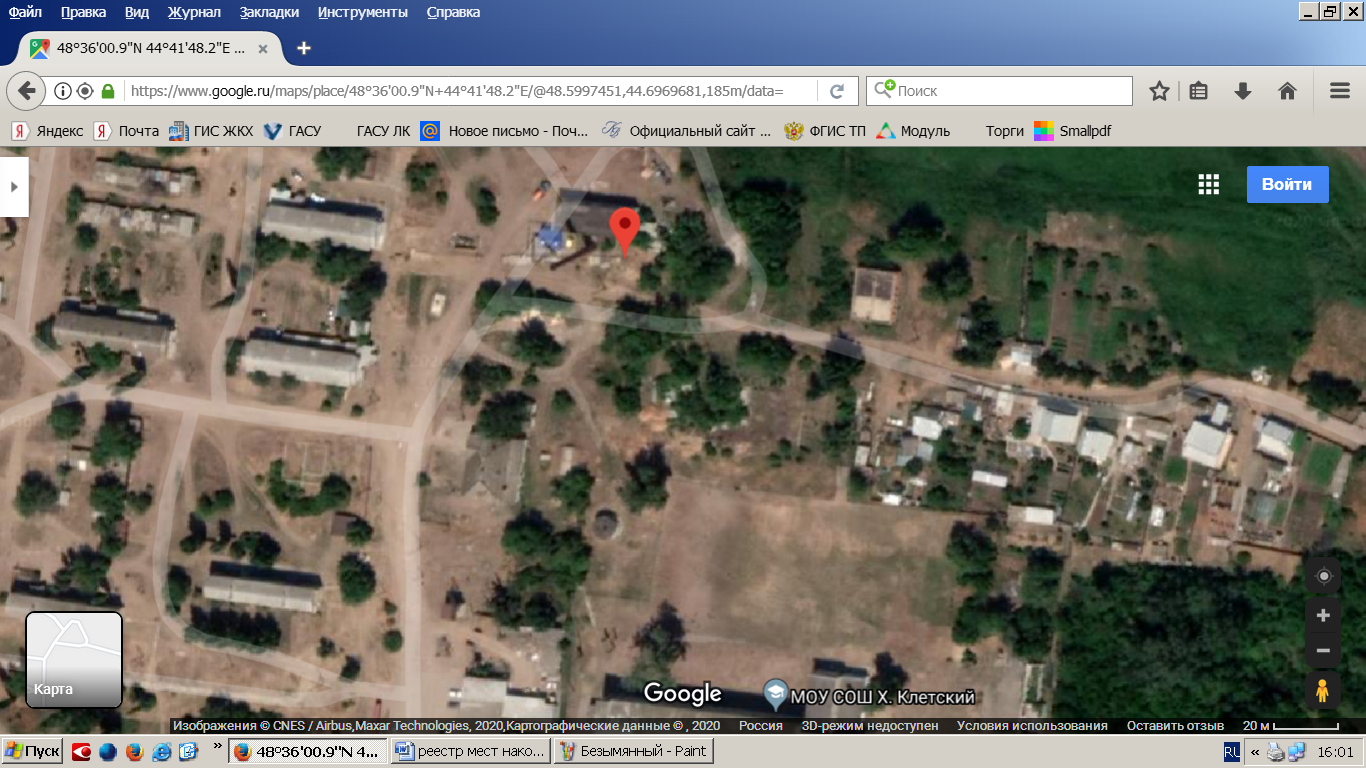 2.Волгоградская обл., Среднеахтубинский р-н, х. Клетский, ул. Микрорайон, вблизи д.71   (48.598574, 44.693830)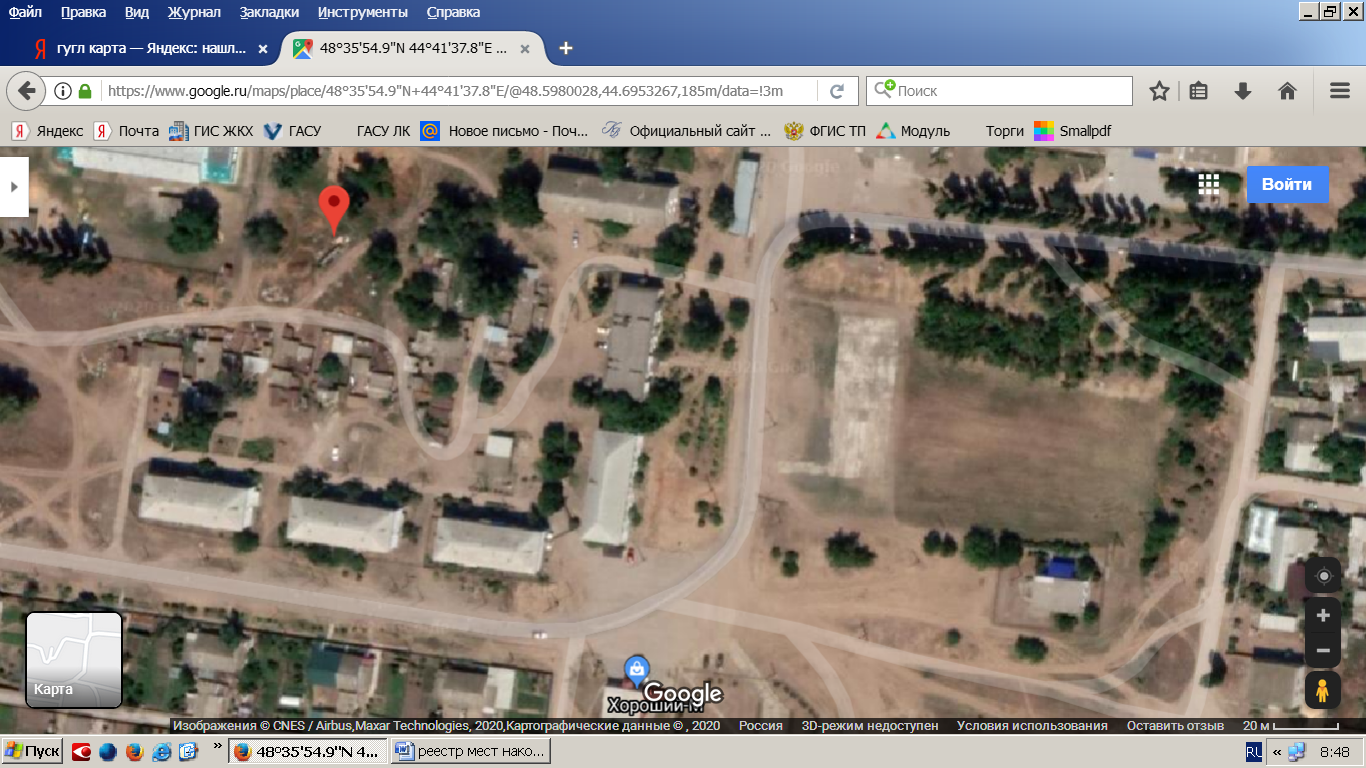 3.Волгоградская обл., Среднеахтубинский р-н, х. Клетский, ул. Микрорайон, вблизи д.14,     (48.600508, 44.690832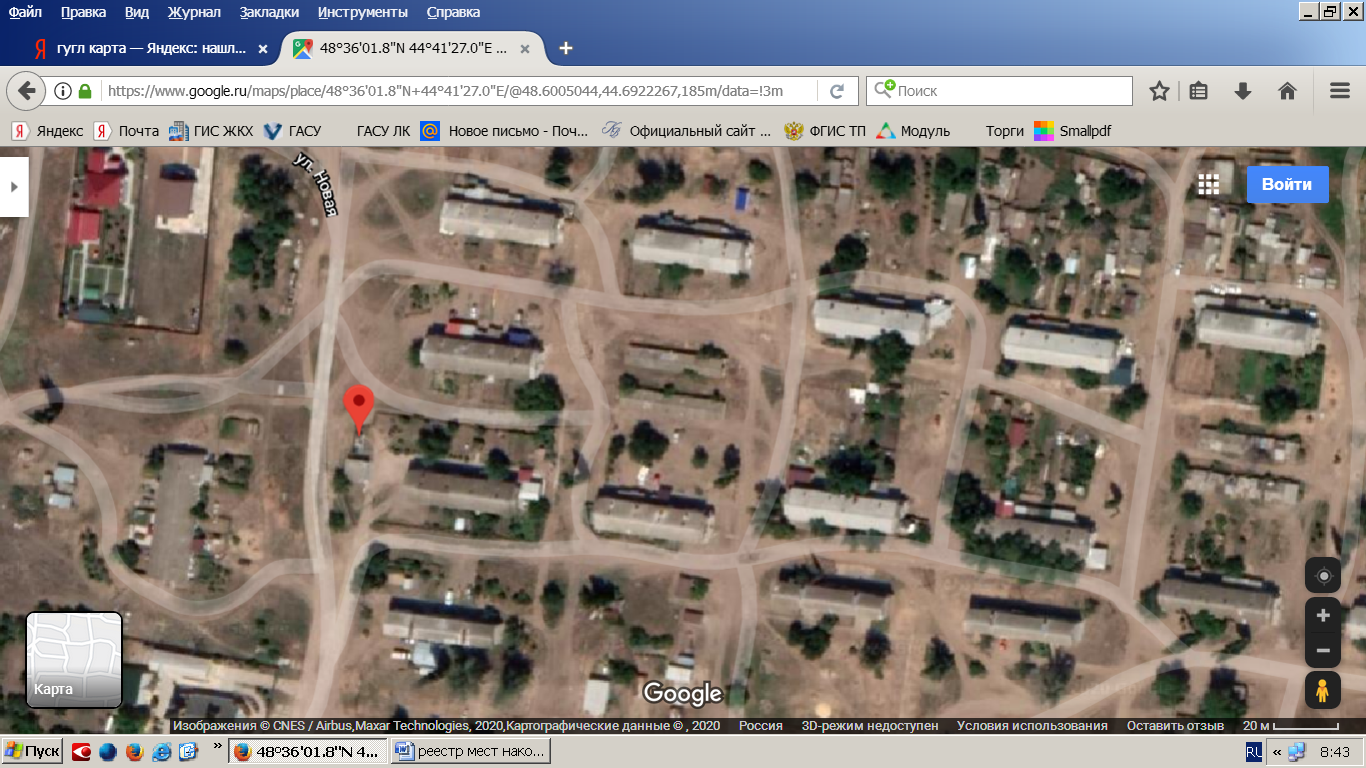 4. Волгоградская обл., Среднеахтубинский р-н, х. Клетский, ул. Советская, вблизи МКУК « Рассветинский СДК», (48.596930, 44.694791)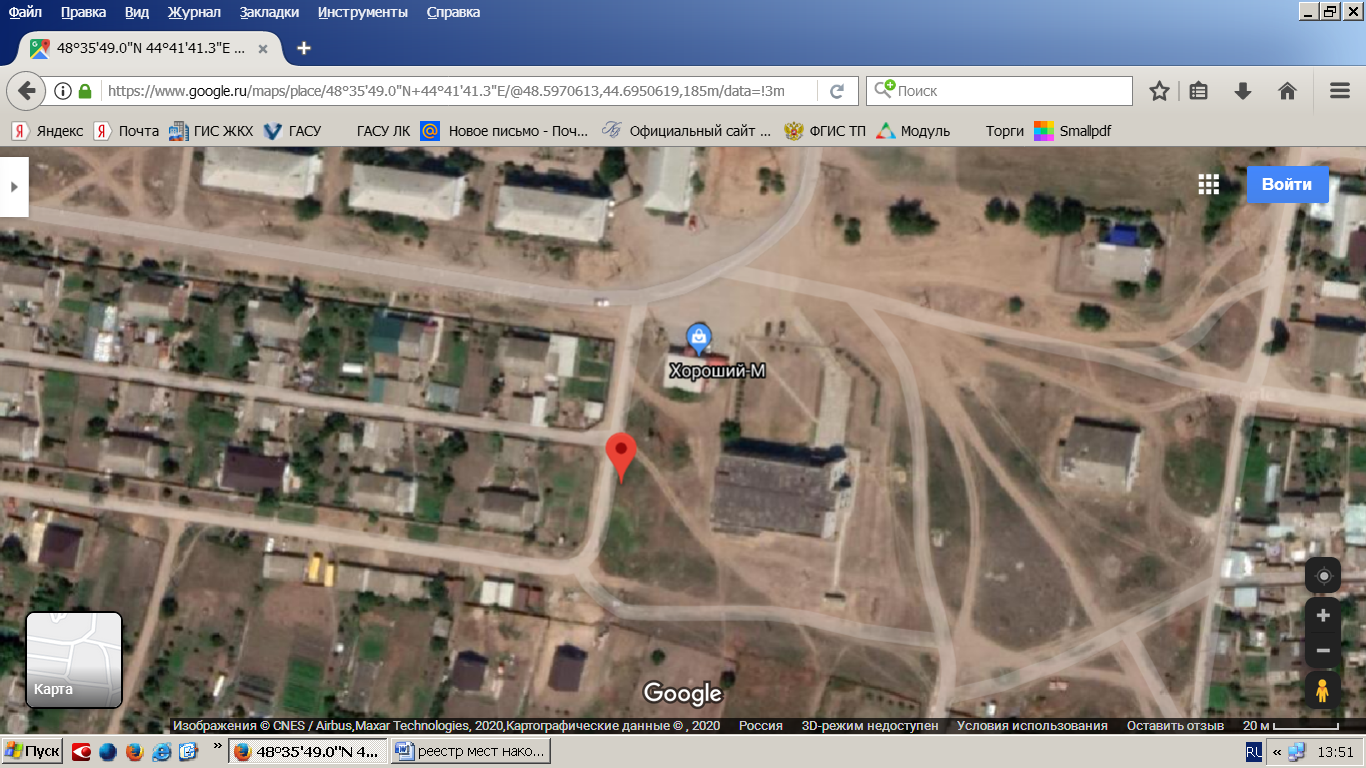 5. Волгоградская обл., Среднеахтубинский р-н, х. Клетский, вначале ул. Садовая, (48.597139, 44.697219) 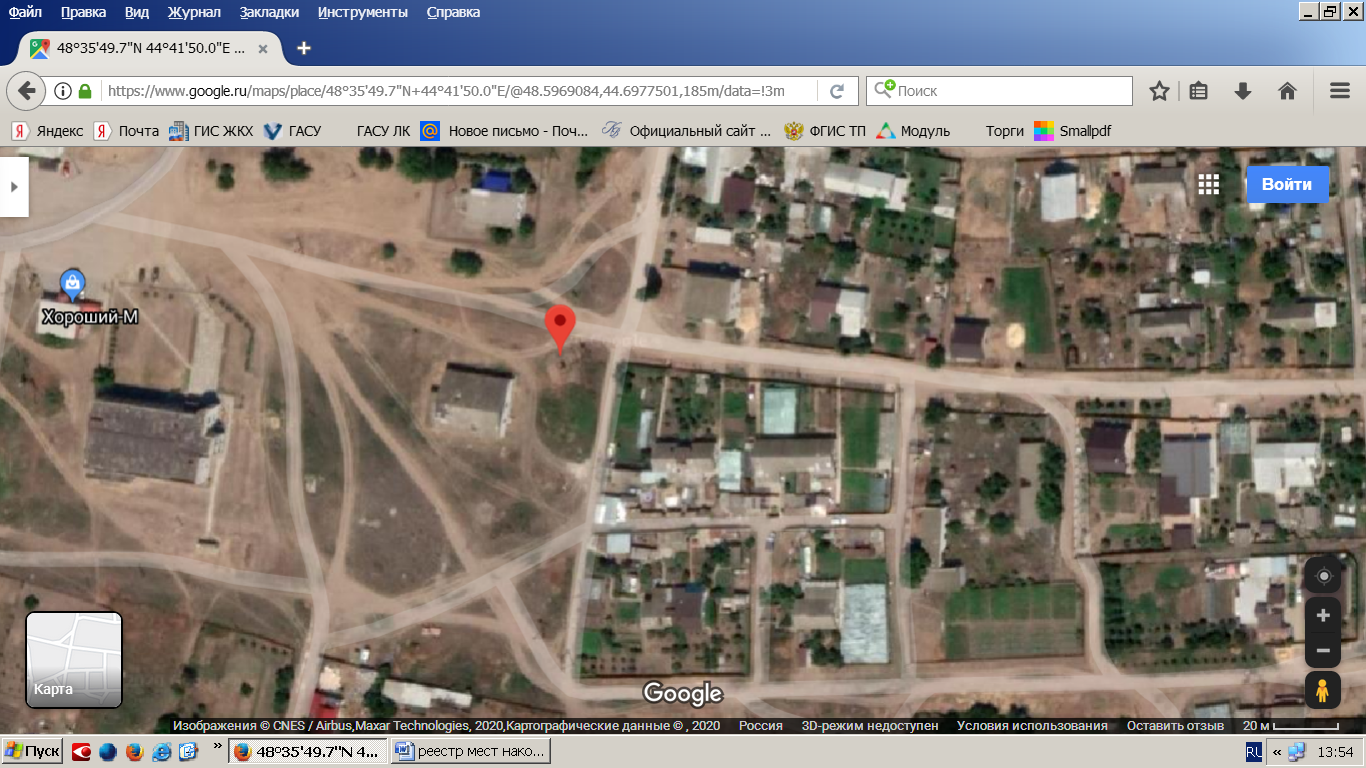 6. Волгоградская обл., Среднеахтубинский р-н, х. Клетский, вначале ул. Озерной  (48.597831, 44.704246)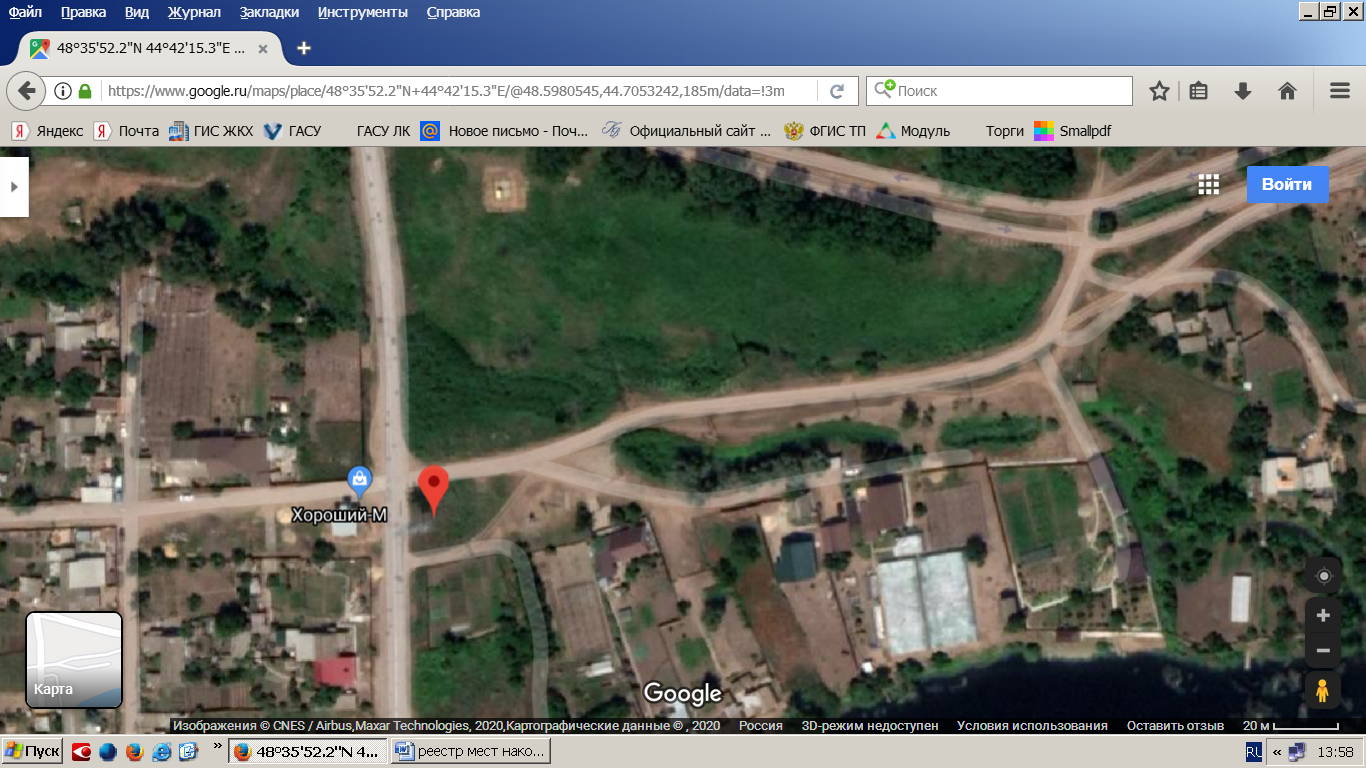 7. Волгоградская обл., Среднеахтубинский р-н, х. Клетский, вначале ул. Республиканской     ( 48.602808, 44.685159)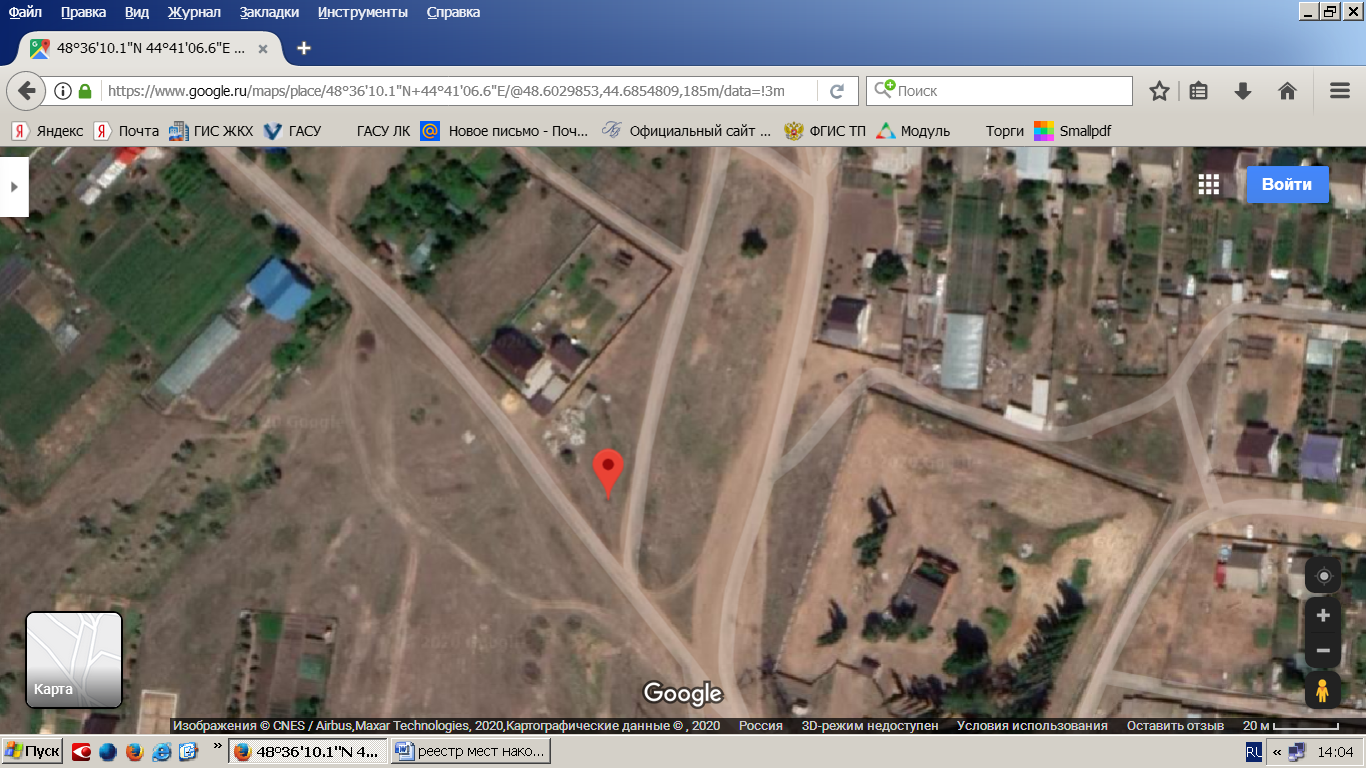 8. Волгоградская обл., Среднеахтубинский р-н, х. Клетский, вначале ул. Виноградной,       (48.603815, 44.685913)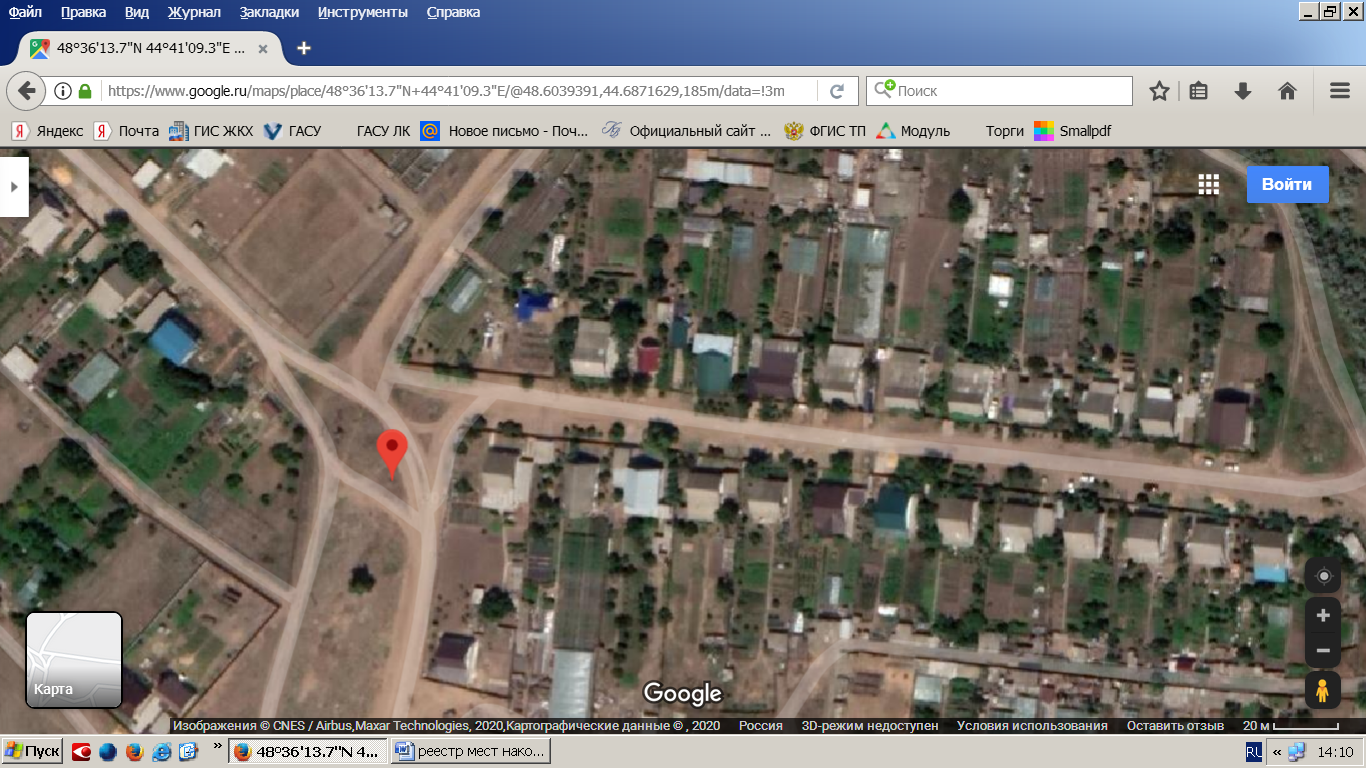 9. Волгоградская обл., Среднеахтубинский р-н, х. Клетский, вначале ул. Дачная  (48.600135, 44.678615)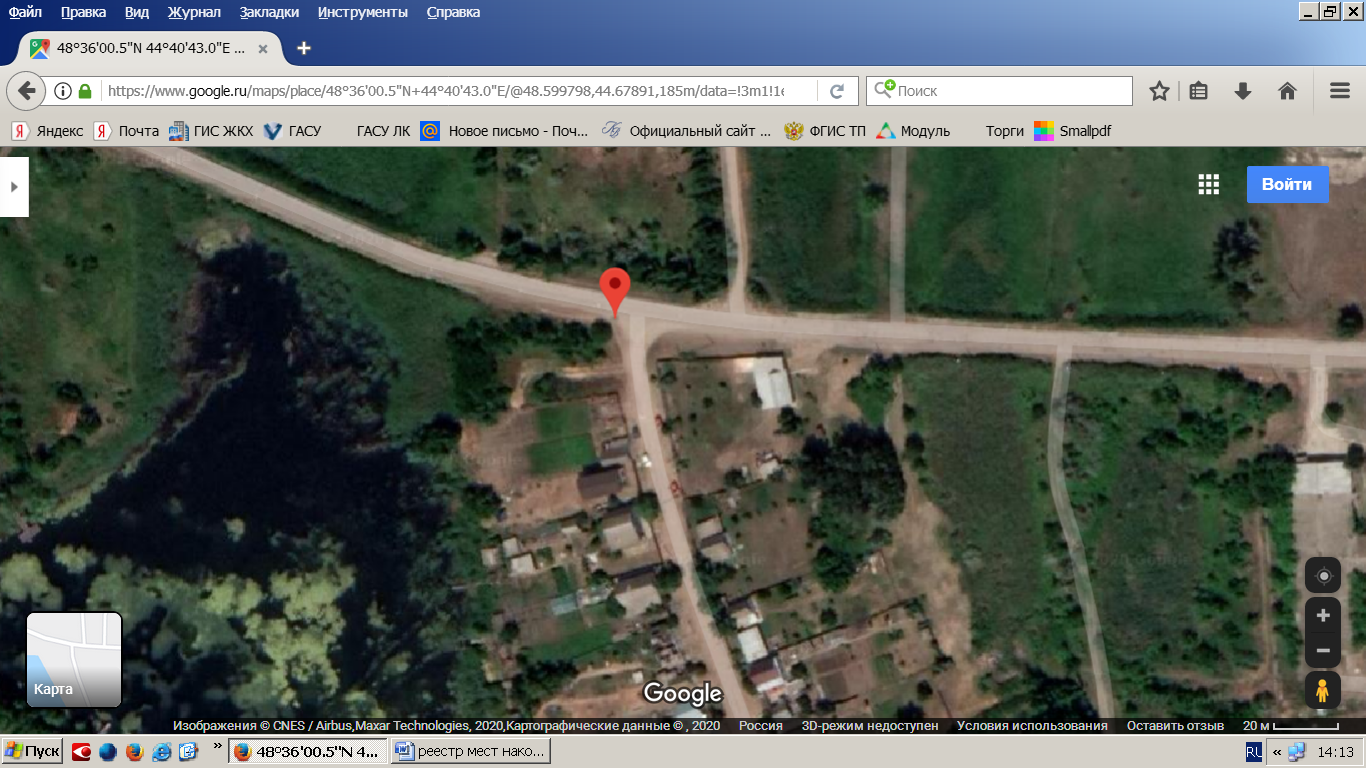 10. Волгоградская обл., Среднеахтубинский р-н, х. Клетский, пересечение улиц Октябрьской, Советской, пер.Тюльпановый  48.598379, 44.689722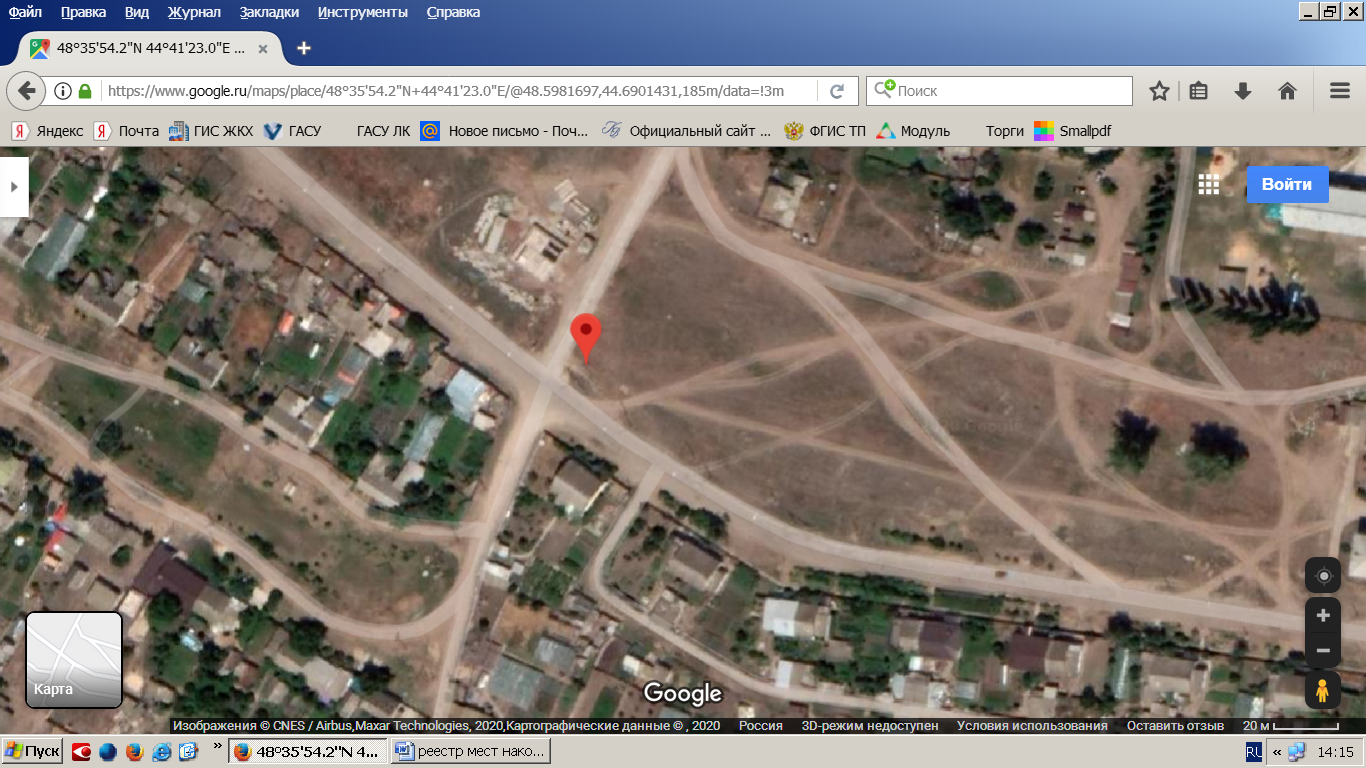 11. Волгоградская обл., Среднеахтубинский р-н, х. Кривуша, ул.Протасова  (48.550754, 44.722434)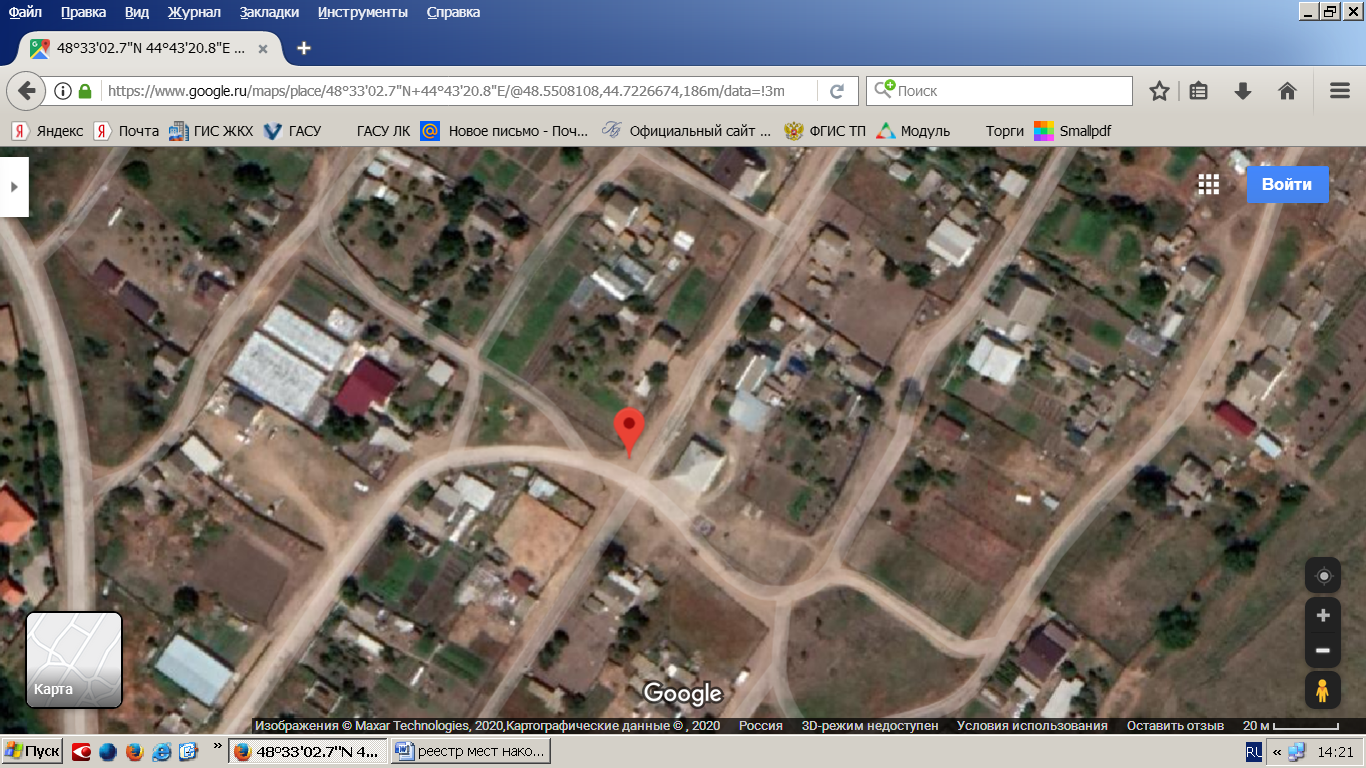 12. Волгоградская обл., Среднеахтубинский р-н, х. Пламенка, ул.Новая  ( 48.577720, 44.714264)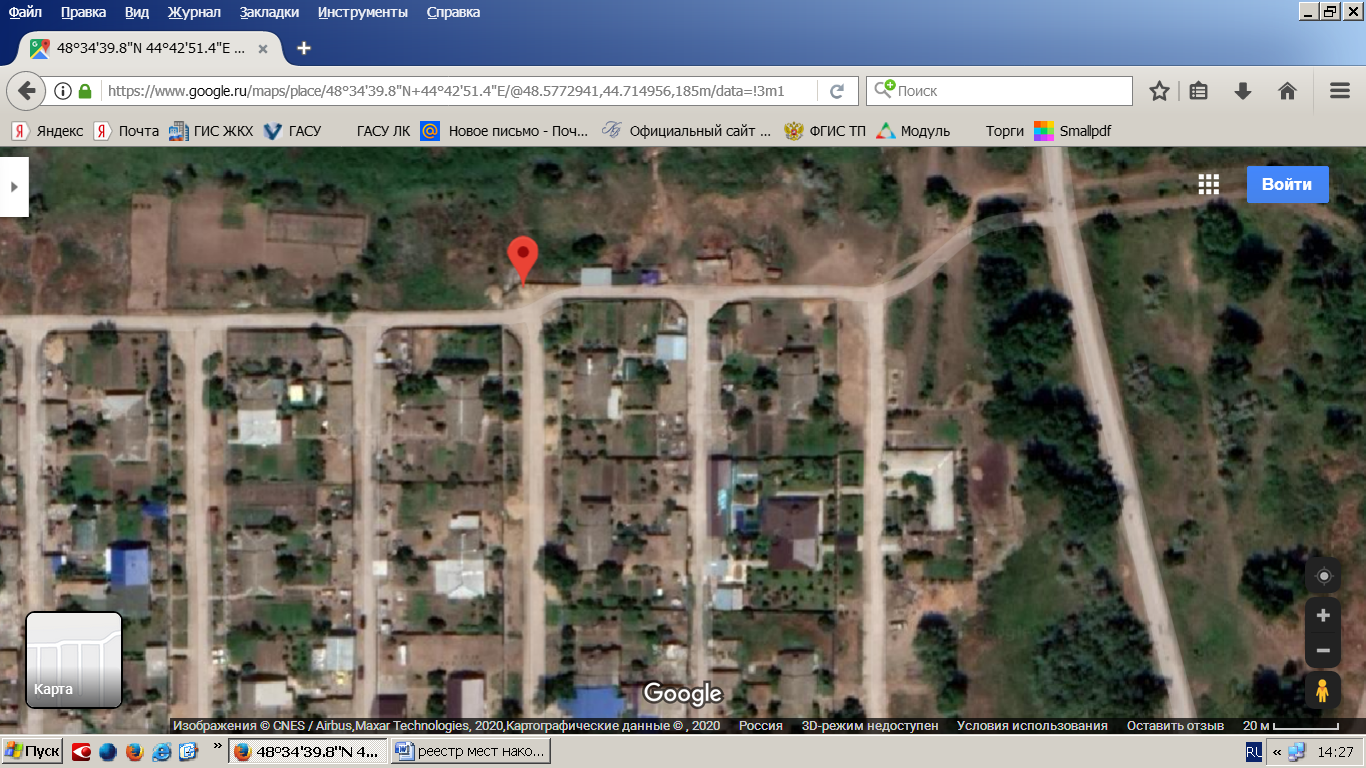 13. Волгоградская обл., Среднеахтубинский р-н, х. Пламенка, вначале ул. Старой   (48.572435, 44.719763) 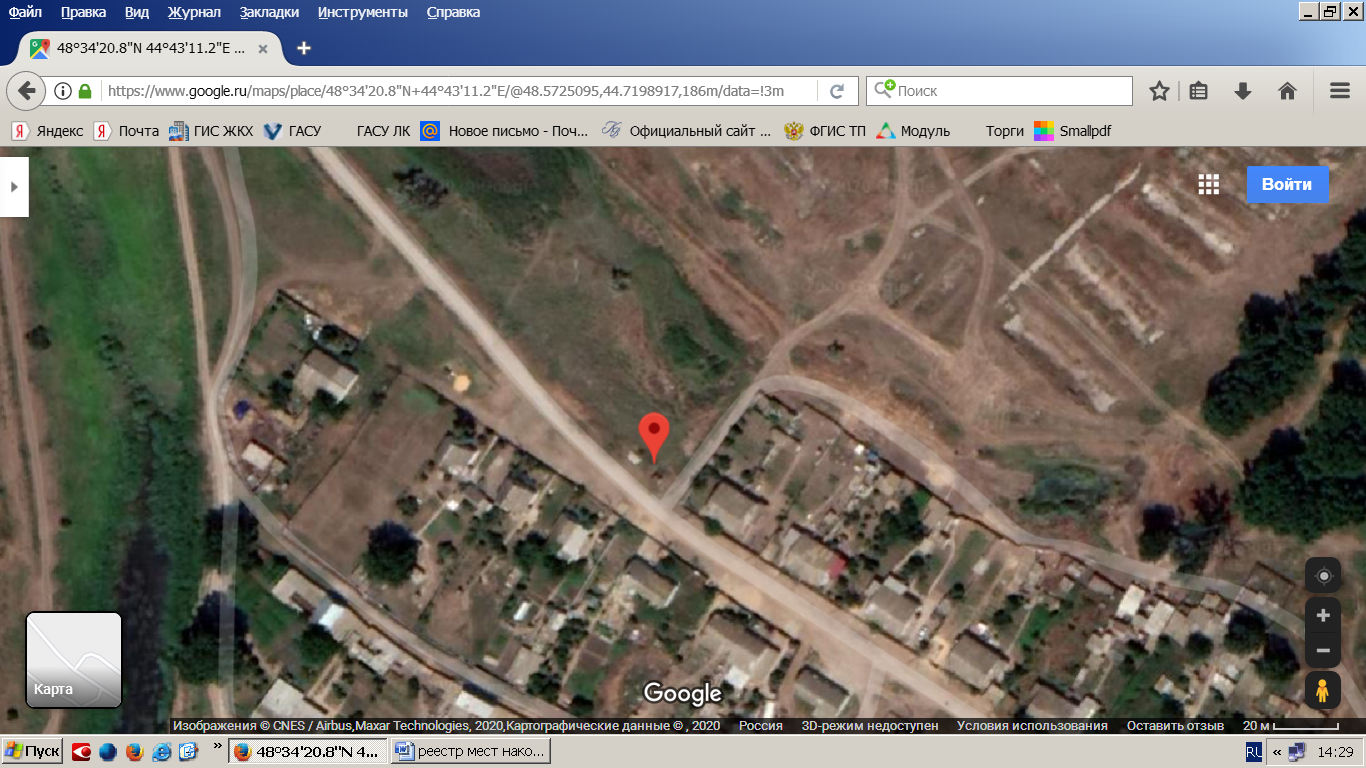 14. Волгоградская обл., Среднеахтубинский р-н, х. Щучий, вначале ул. Историческая        (48.576495, 44.688802)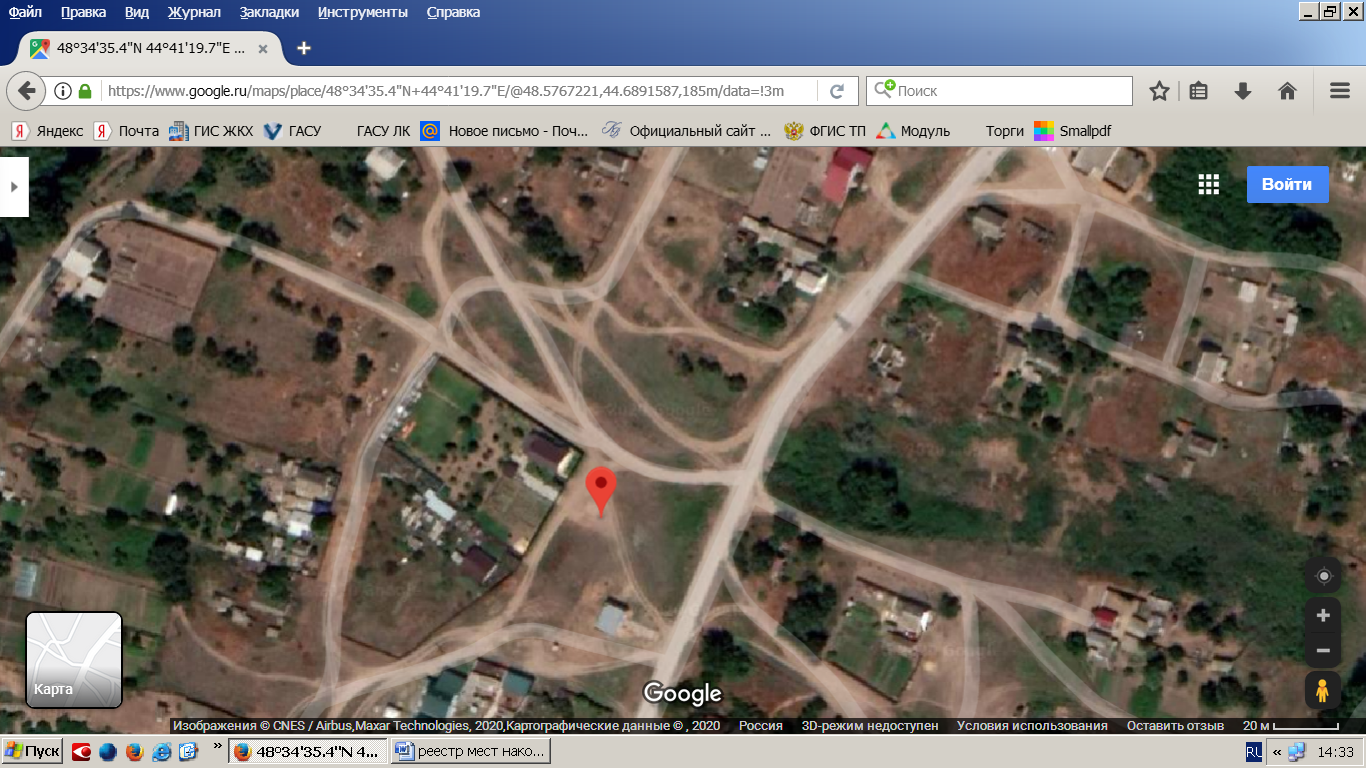 15. Волгоградская обл., Среднеахтубинский р-н, х. Щучий, вначале ул. Новоселов   (48.574085, 44.687933)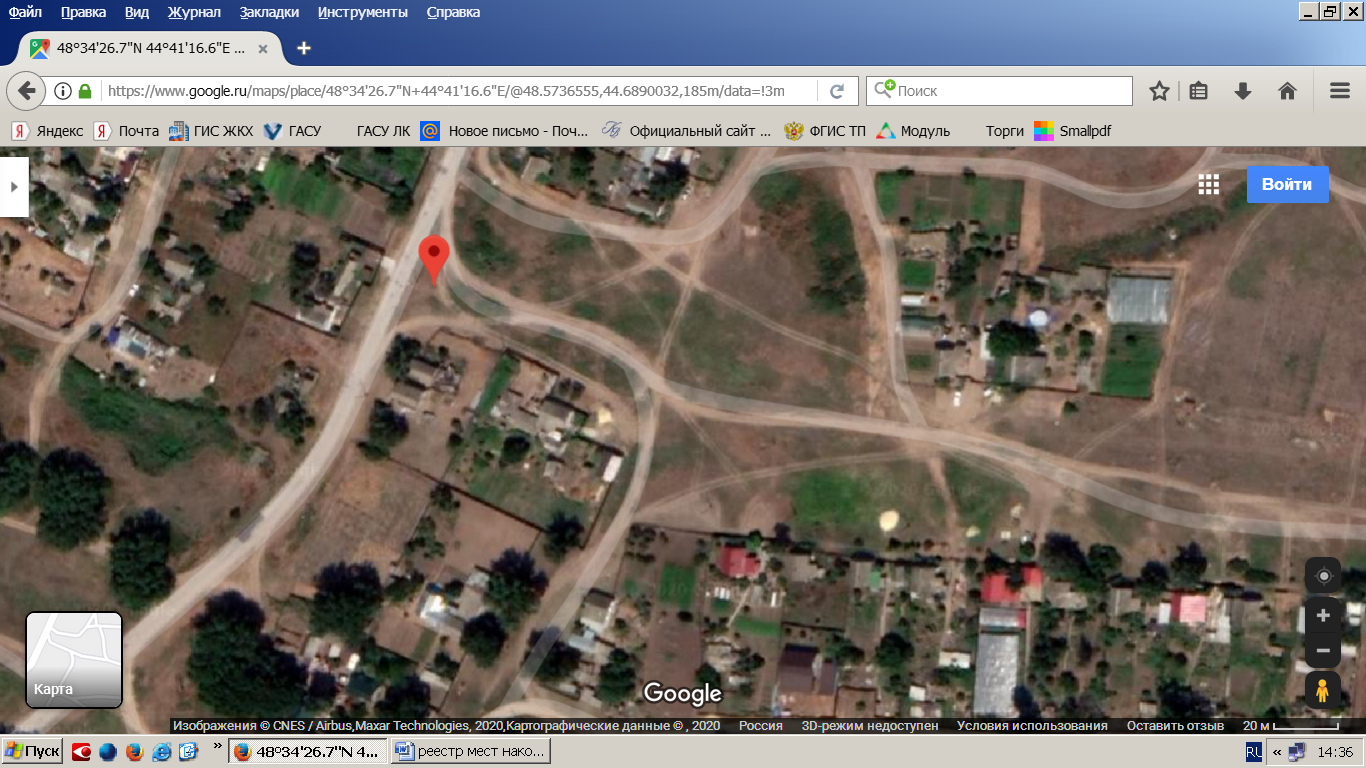 16. Волгоградская обл., Среднеахтубинский р-н, х. Прыщевка, начало ул. Центральная      (48.600193, 44.668955)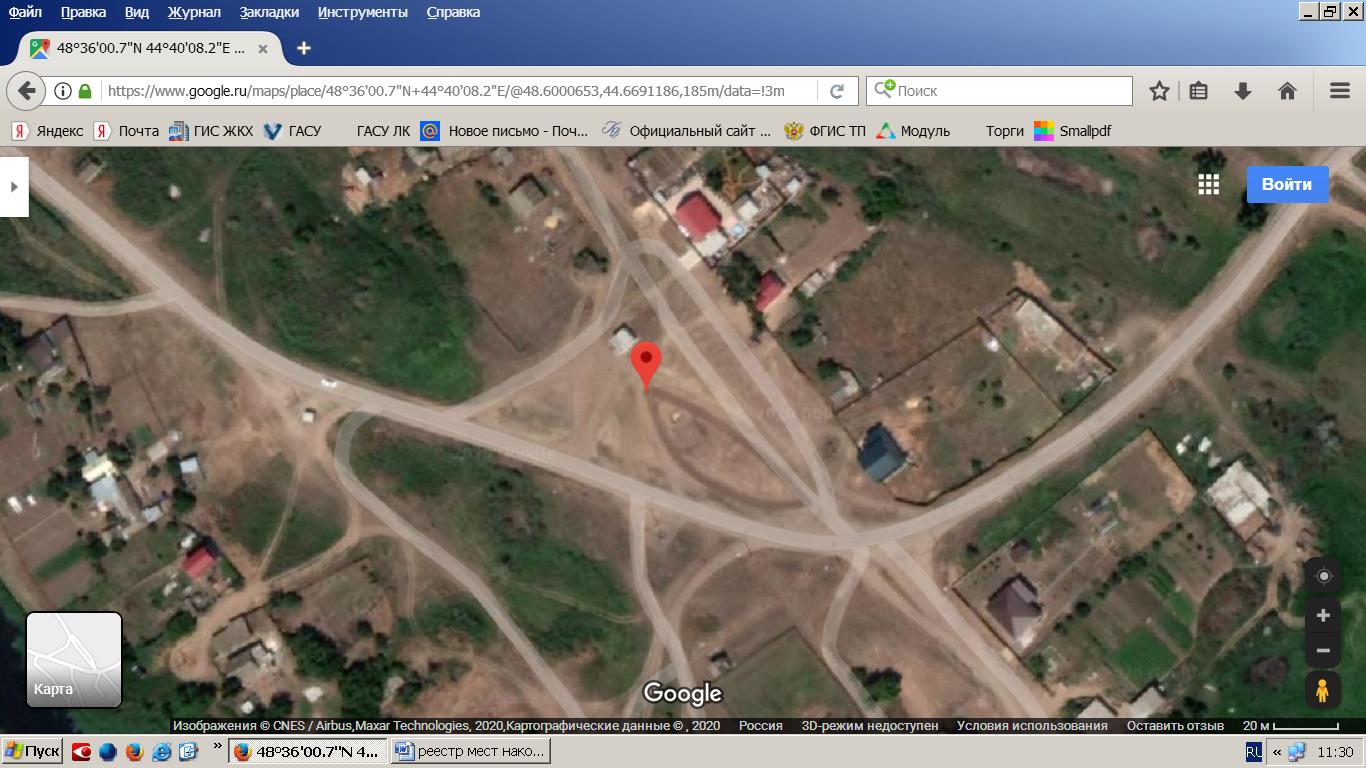 17. Волгоградская обл., Среднеахтубинский р-н, х. Прыщевка, ул.Цетральная,рядом магазин        « Хороший М» (48.603070, 44.664159)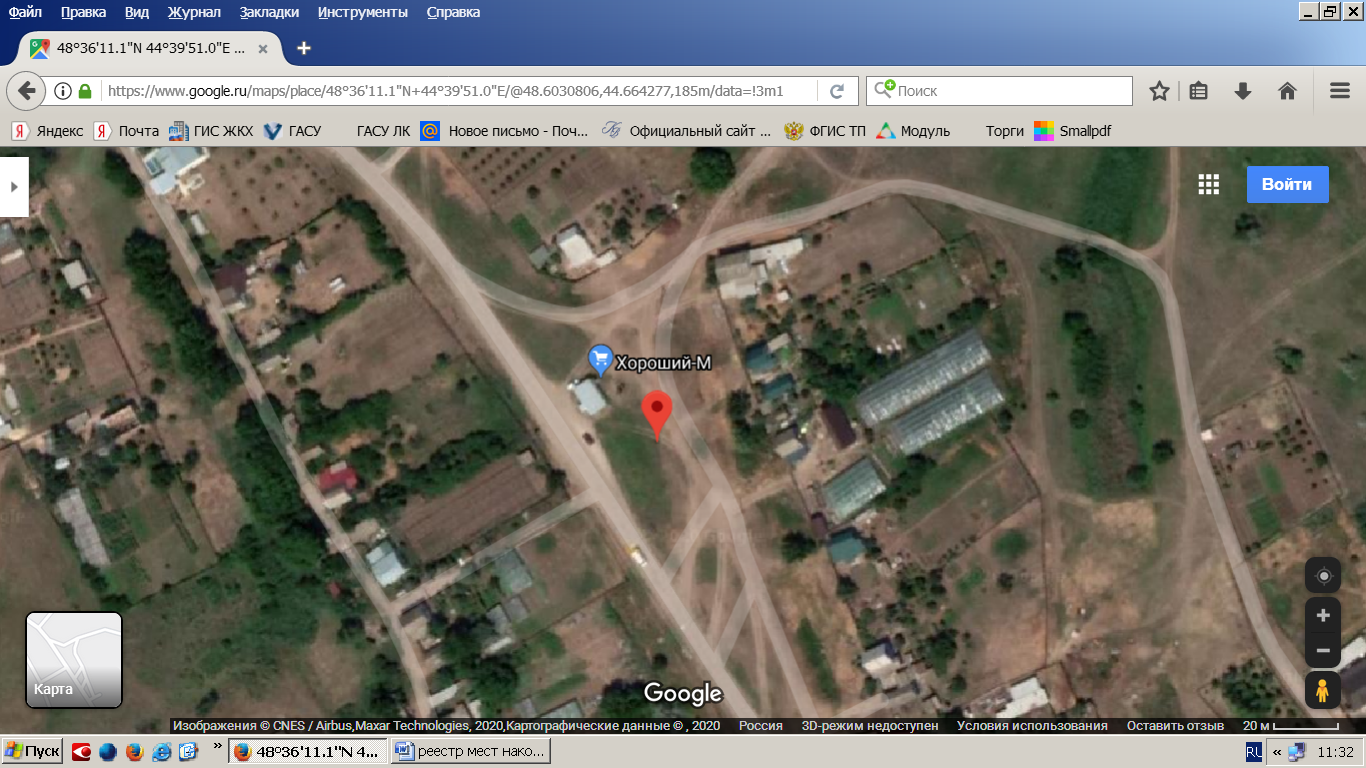 18. Волгоградская обл., Среднеахтубинский р-н, х. Тумак, при въезде в хутор (48.622846, 44.626548)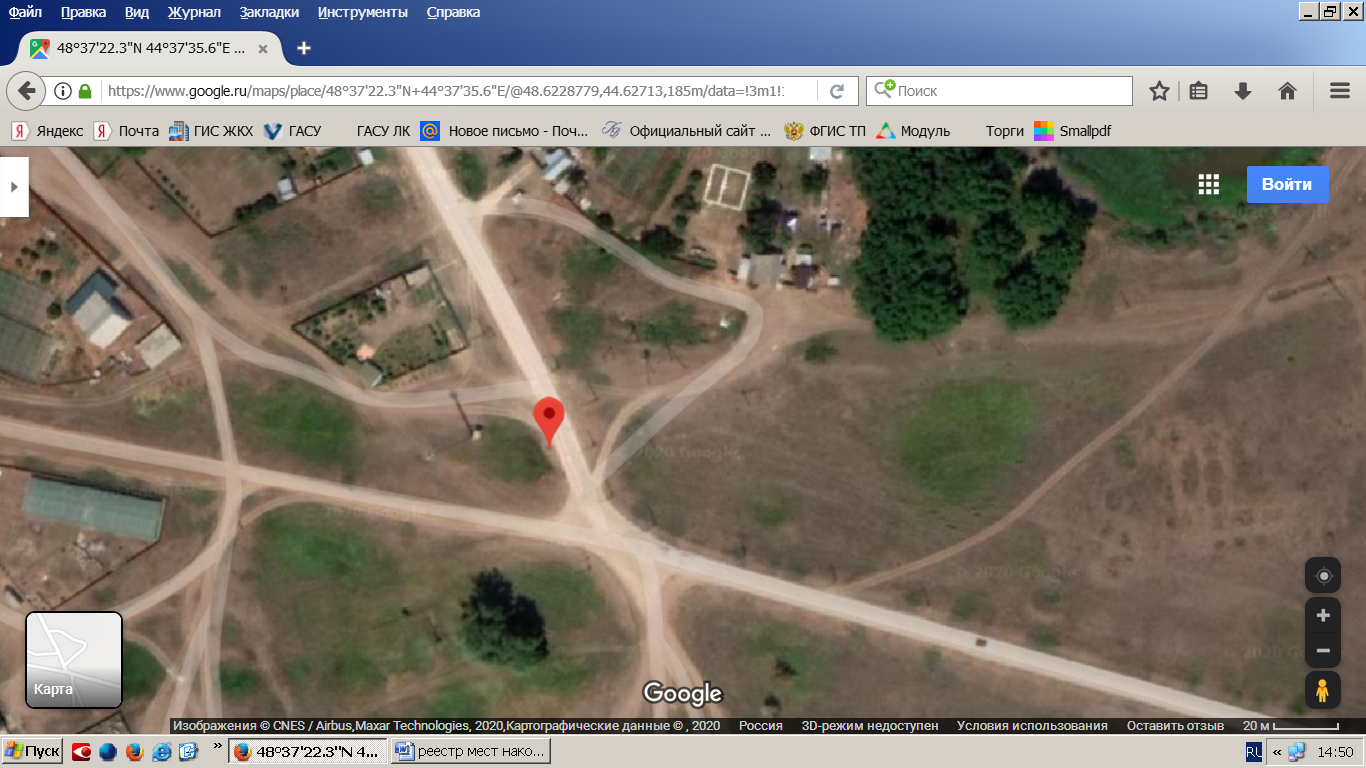 19. Волгоградская обл., Среднеахтубинский р-н, х. Тумак, за магазином «Хороший М»,ул.Центральная      (48.627684, 44.620984)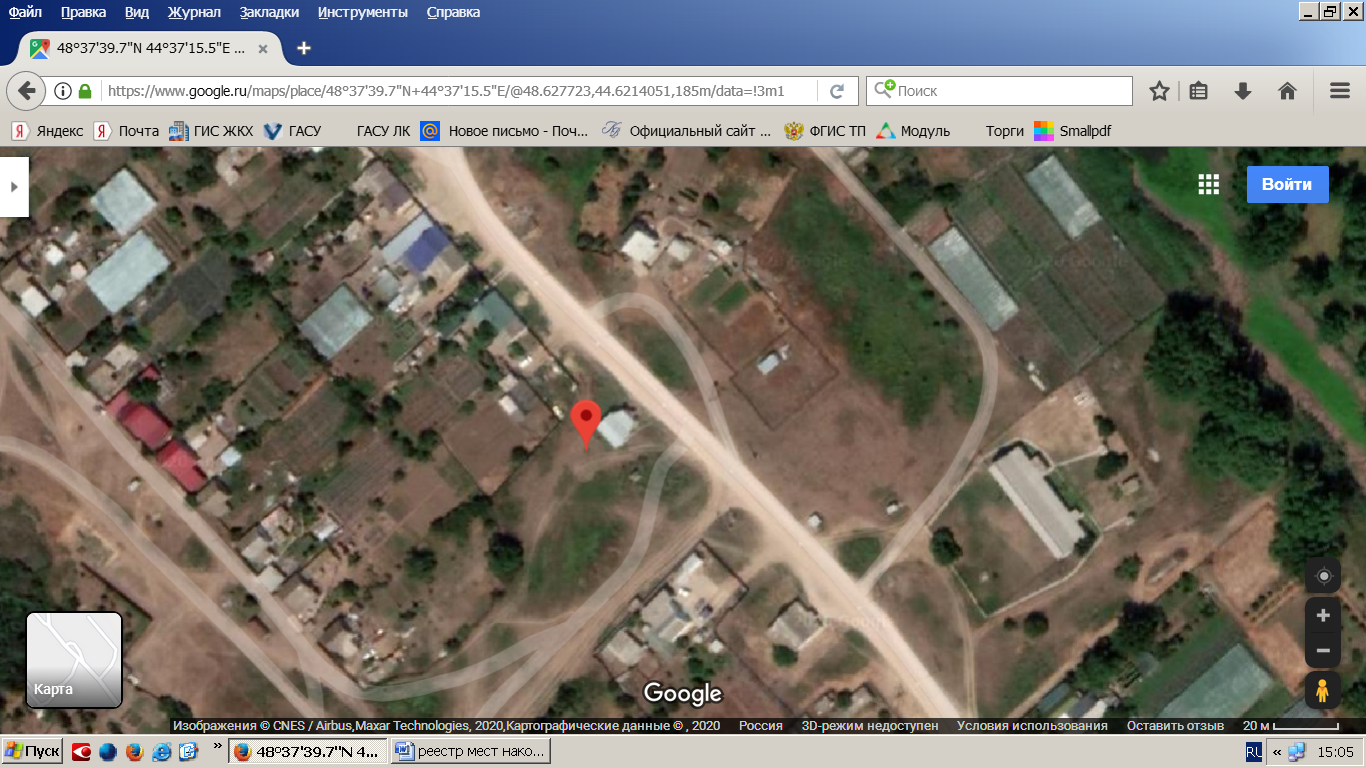 20. Волгоградская обл., Среднеахтубинский р-н, х. Тумак, в конце ул. Новоселов (48.629542, 44.616169)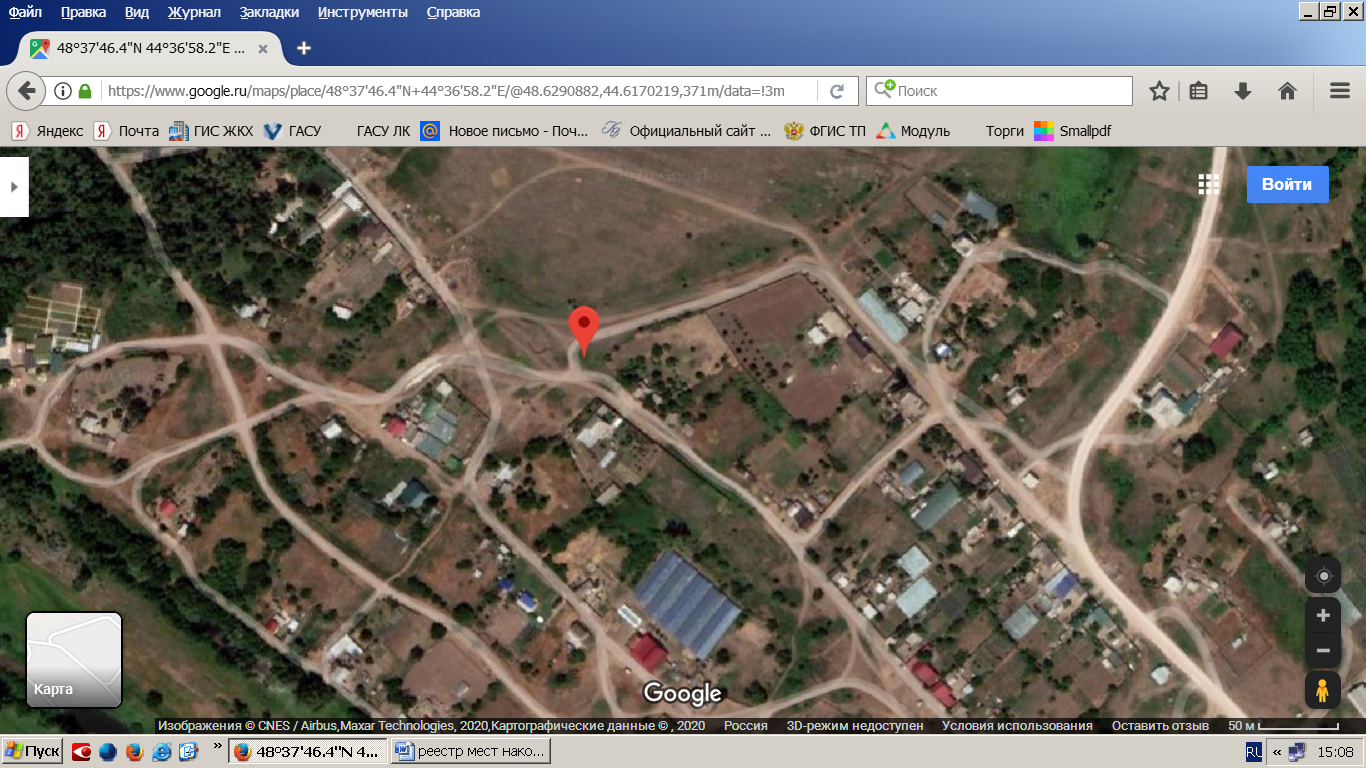 21. Волгоградская обл., Среднеахтубинский р-н, х. Ямы, ул. Зеленая,левее магазина « Хороший М»      (48.649869, 44.611413)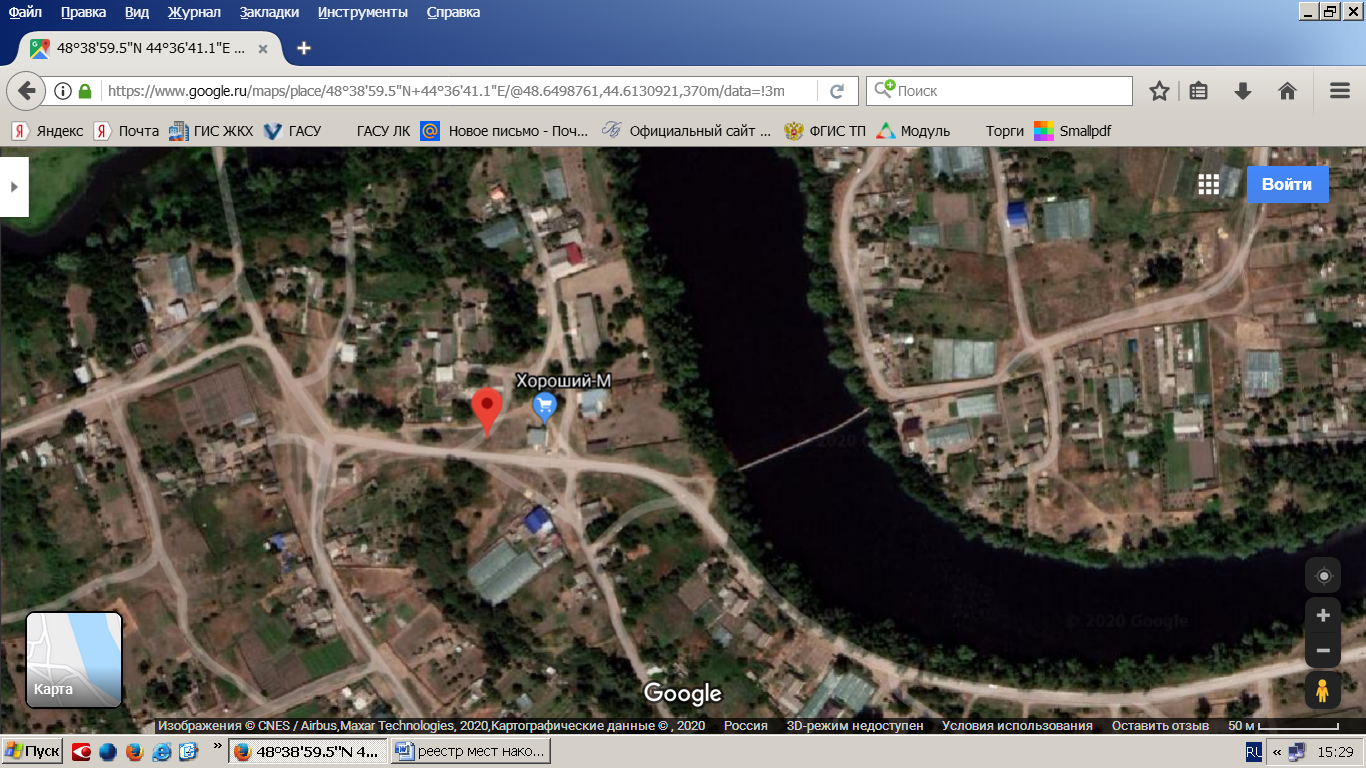 22. Волгоградская обл., Среднеахтубинский р-н, х. Ямы, ул.Заволжская (48.651890, 44.618573)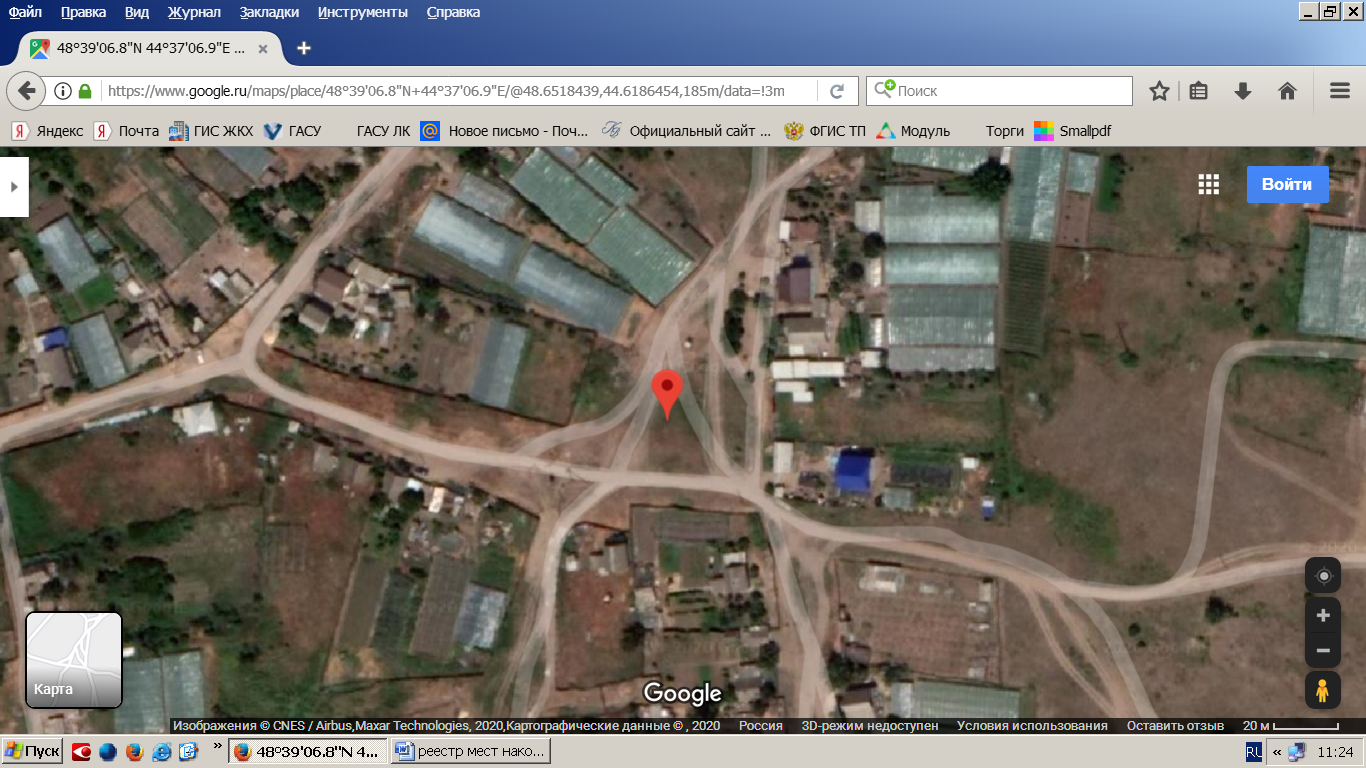 23. Волгоградская обл., Среднеахтубинский р-н, х. Репино, недалеко от автобусной остановки       (48.552163, 44.795750)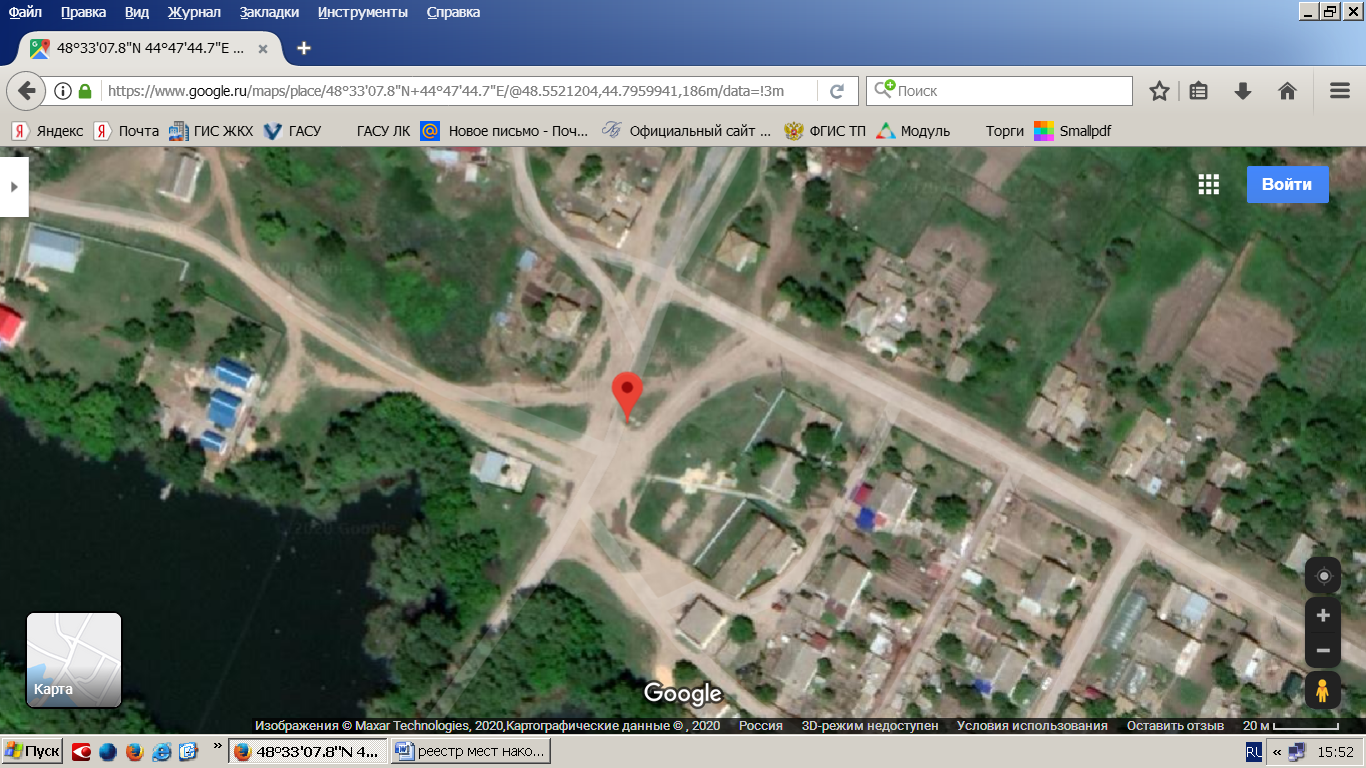 24. Волгоградская обл., Среднеахтубинский р-н, х. Репино, ул. Молодежная в конце      (48.550906, 44.800717)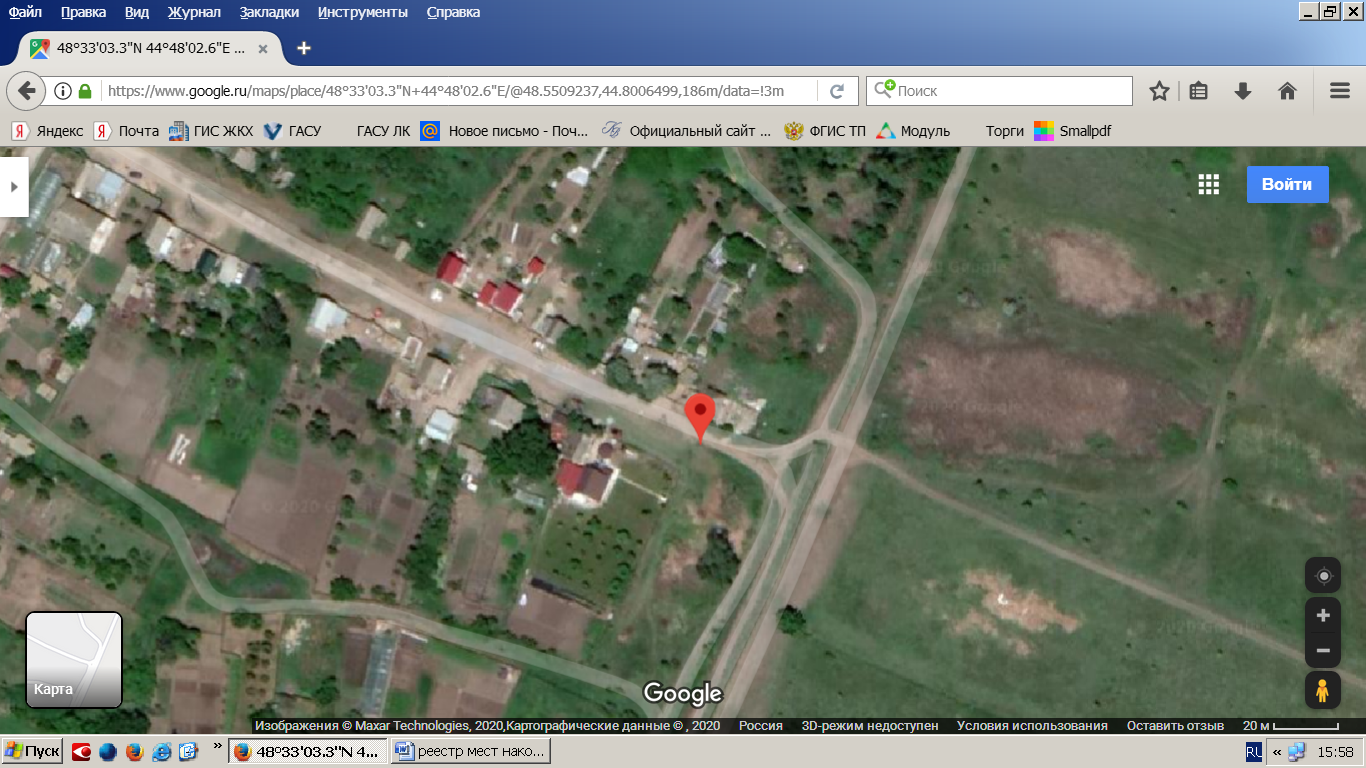 25. Волгоградская обл., Среднеахтубинский р-н, х. Репино, ул. Новостройка (48.549525, 44.798346)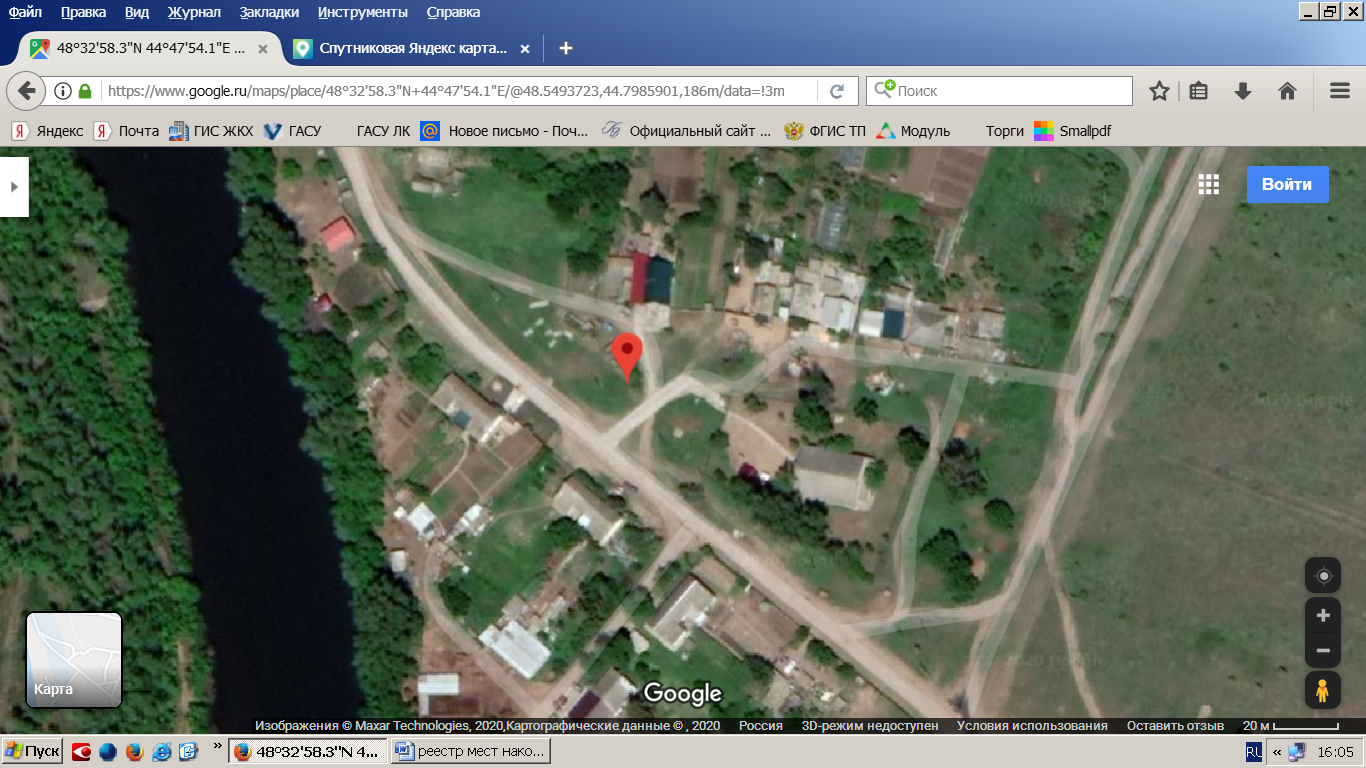 26. Волгоградская обл., Среднеахтубинский р-н, х. Репино, пер.Репинский  (48.554074, 44.797080)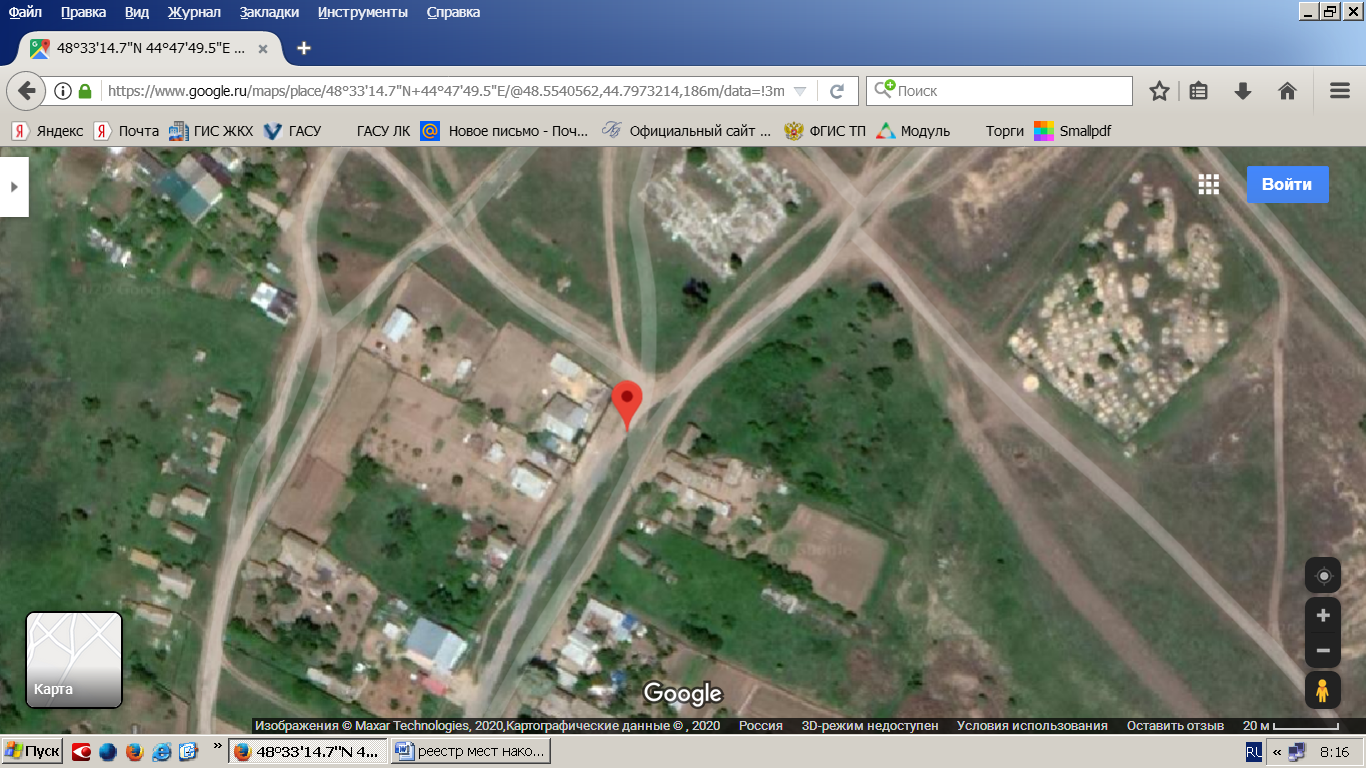 27. Волгоградская обл., Среднеахтубинский р-н, х. Репино, ул. Набережная (48.553449, 44.790297)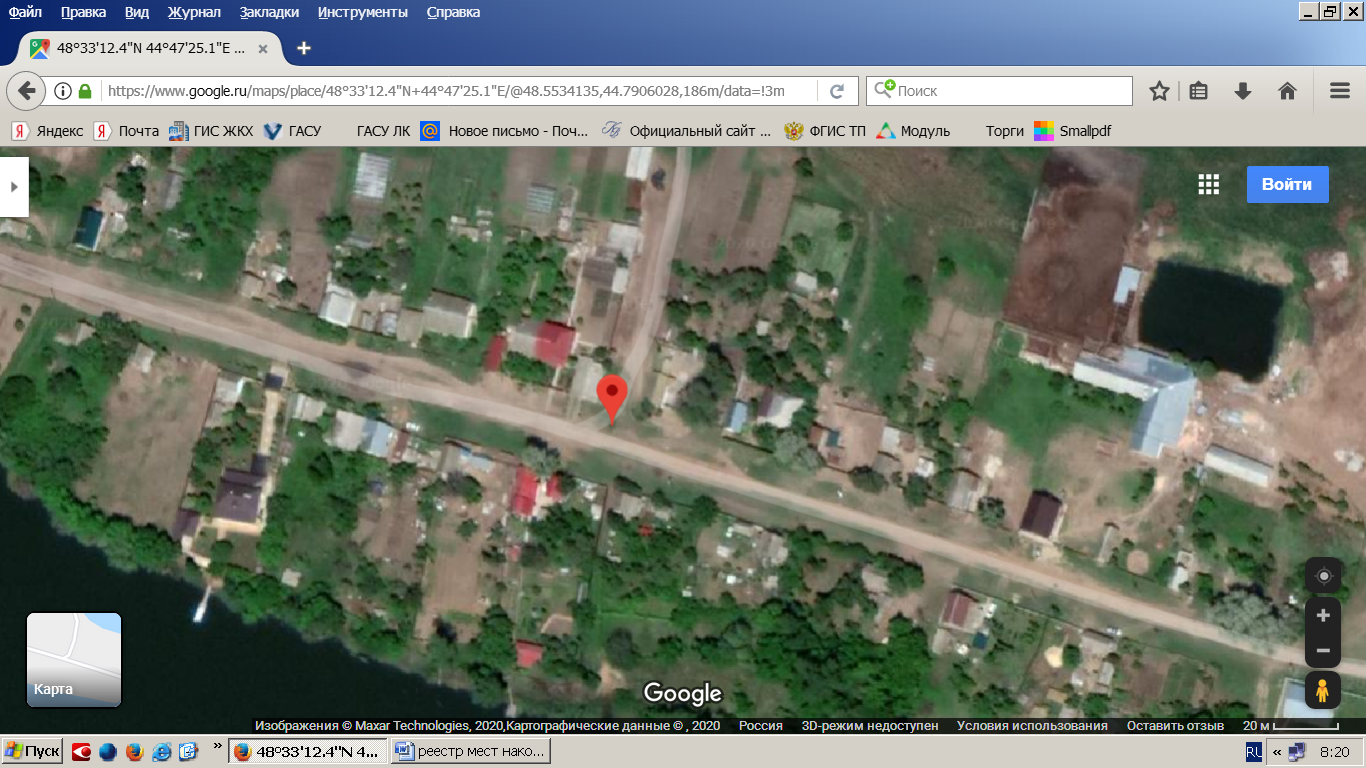 28. Волгоградская обл.,Среднеахтубинский р-н,  х.Клетский, ул.Школьная,3 (48.599150, 44.698330)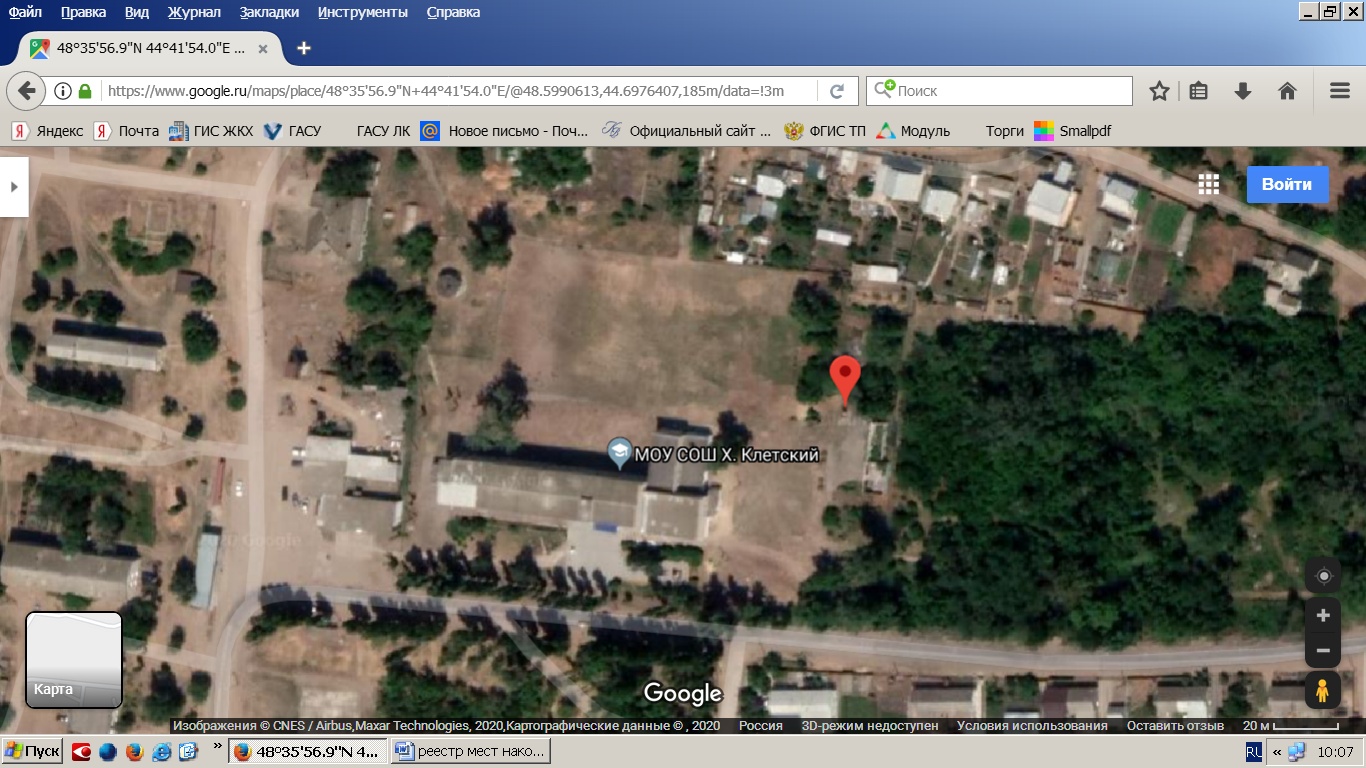 29. Волгоградская обл.,Среднеахтубинский р- н, х.Пламенка, ул.Новая,1  (48.576563, 44.709076)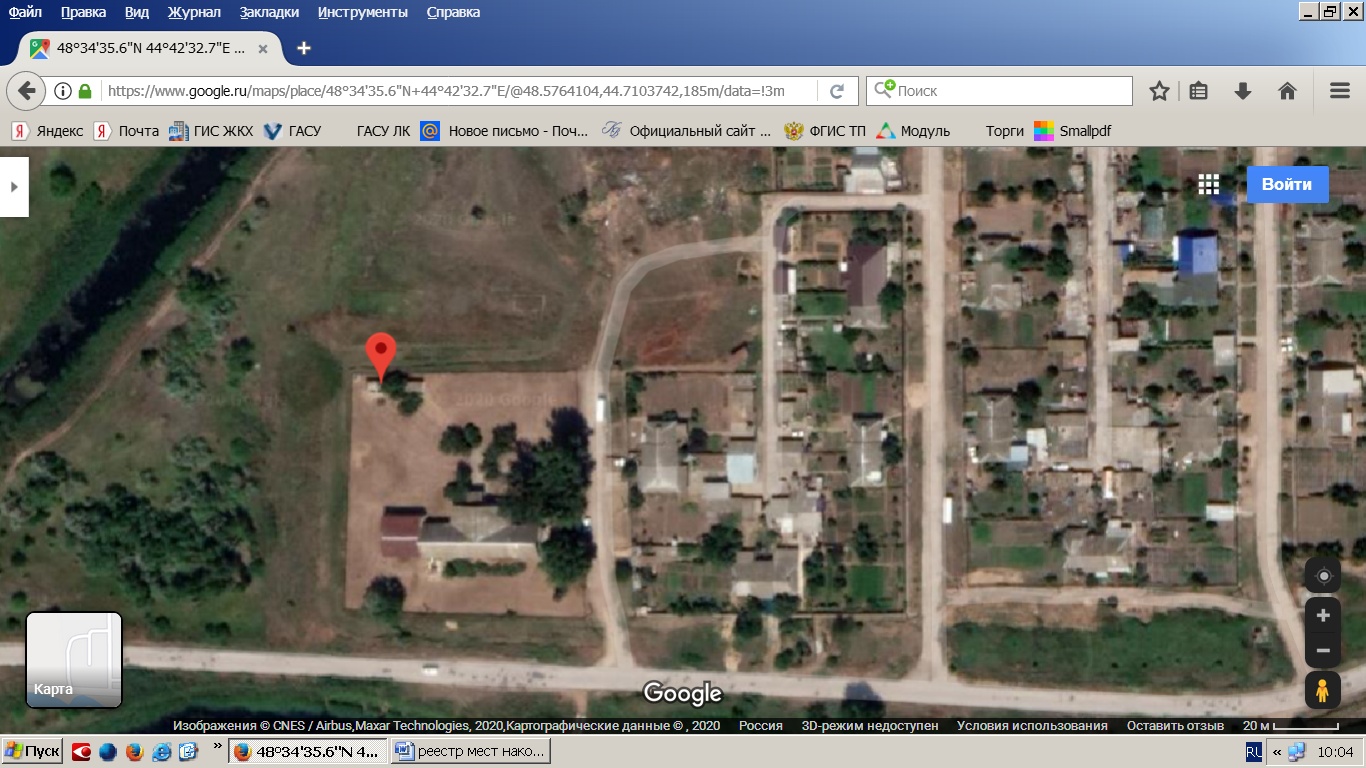 30. Волгоградская обл.,Среднеахтубинский р- н, х.Репино, ул.Новостройка,21 МОУ СОШ х. Клетский        (48.549170, 44.799426)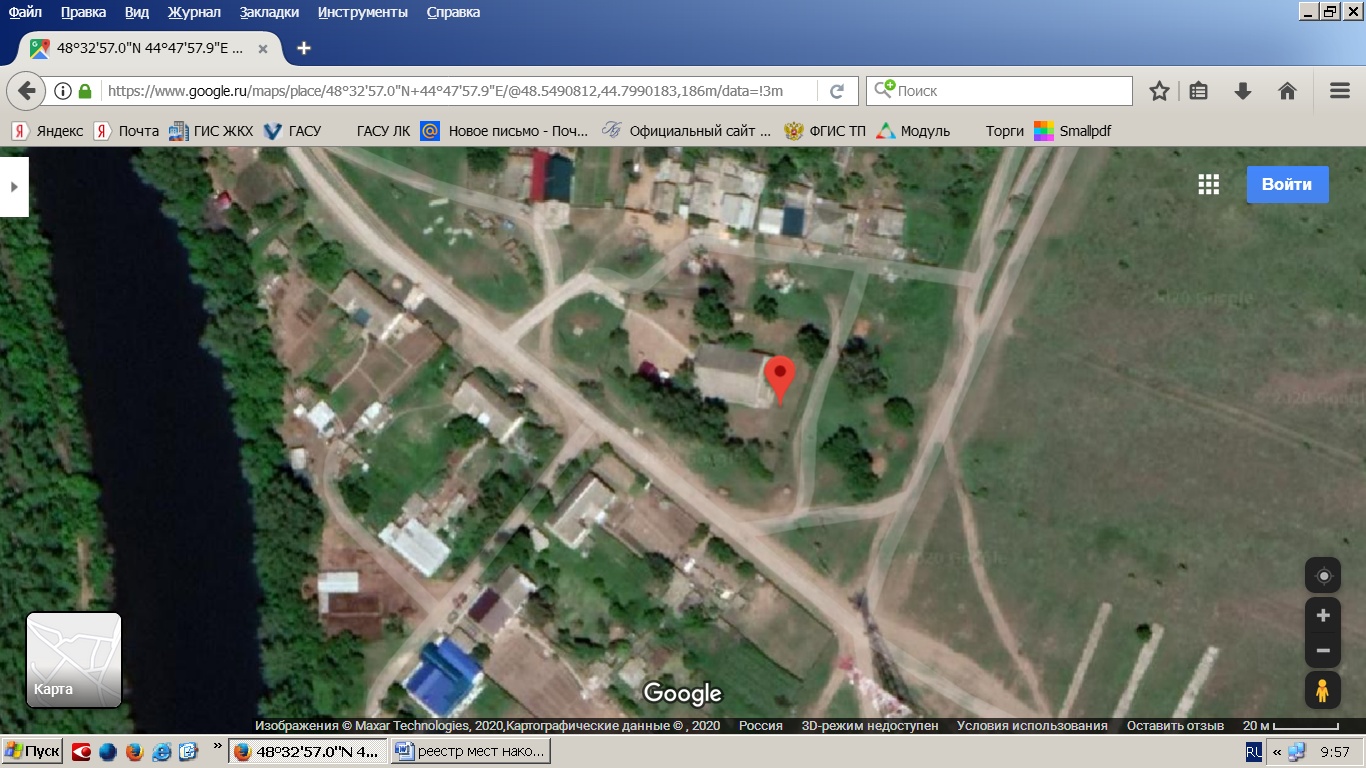 31. Волгоградская обл.,Среднеахтубинский р- н, х.Тумак, ул.Центральная,32/4 (48.627321, 44.622796)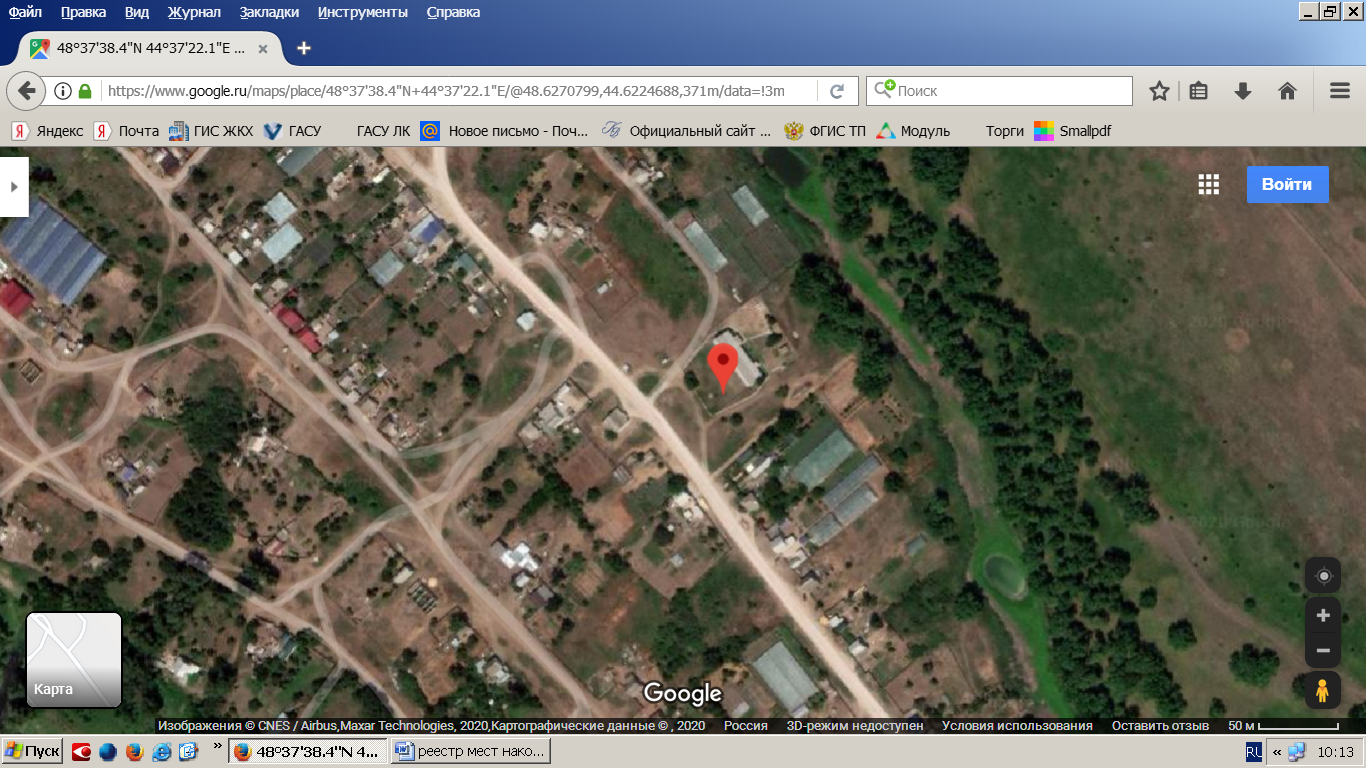 32. Волгоградская обл.,Среднеахтубинский р- н, х.Ямы, пер.Базовский,4 (48.650486, 44.612140)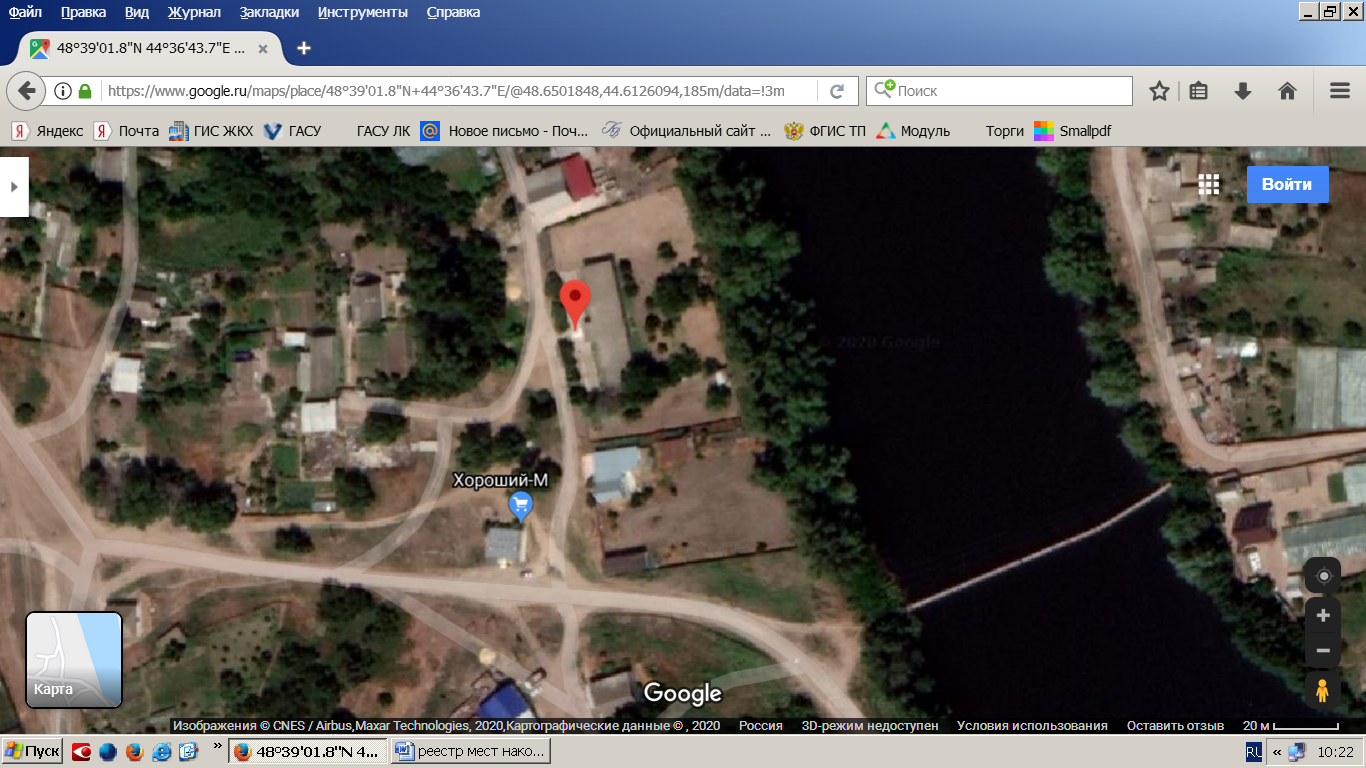 33. Волгоградская обл.,Среднеахтубинский р- н, х.Ямы, ул.Продольная,10 (48.648413, 44.614860)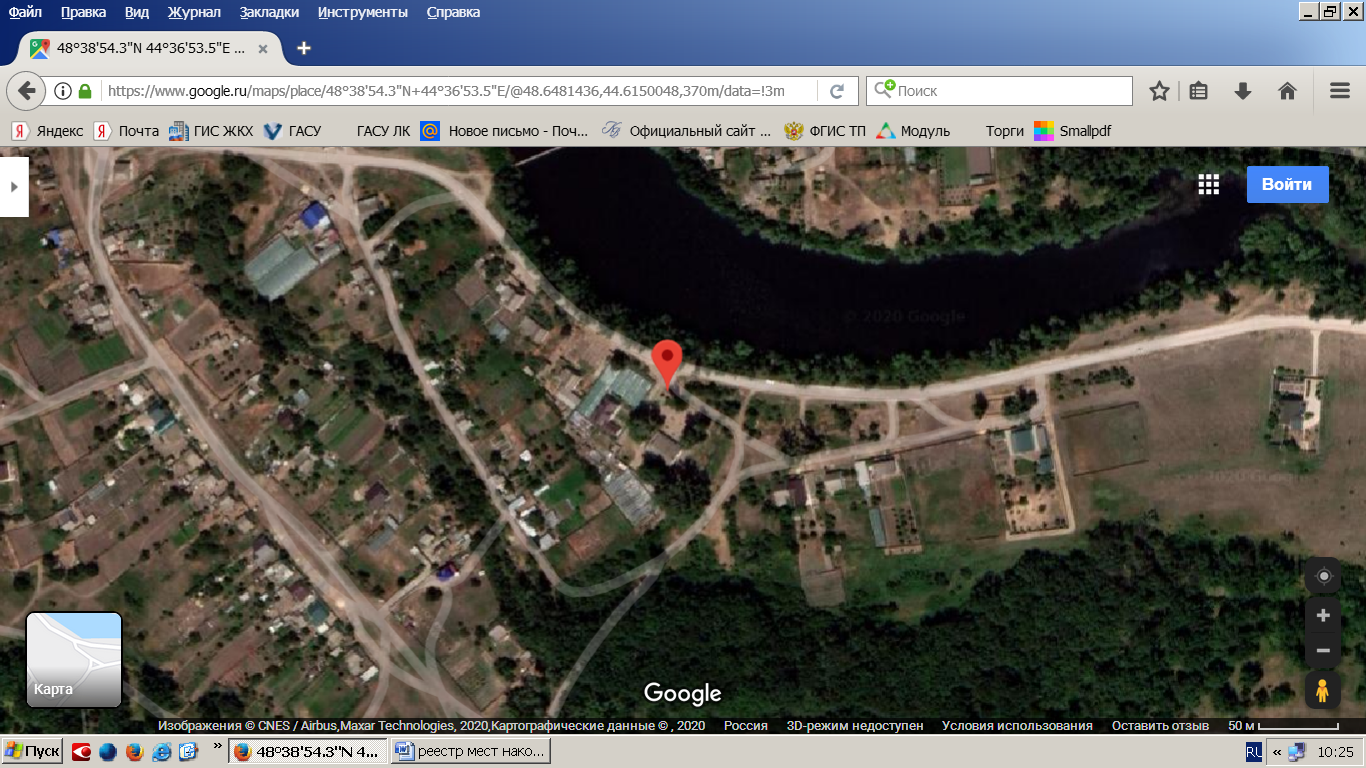 34. Волгоградская обл.,Среднеахтубинский р- н, х.Ямы, ул.Мира, (48.649685, 44.606129)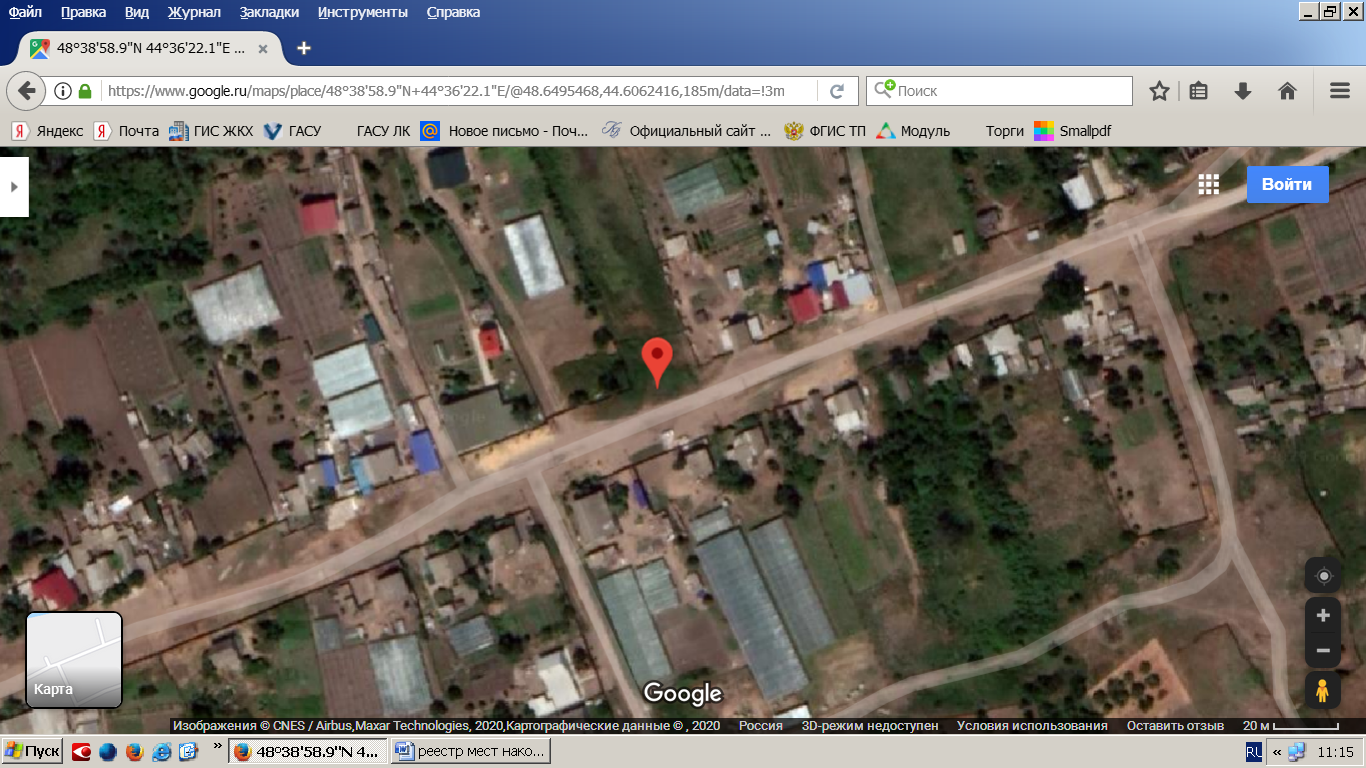 35. Волгоградская обл., Среднеахтубинский р-н, х. Клетский, ул.Мелиораторов       (48.597827, 44.699969)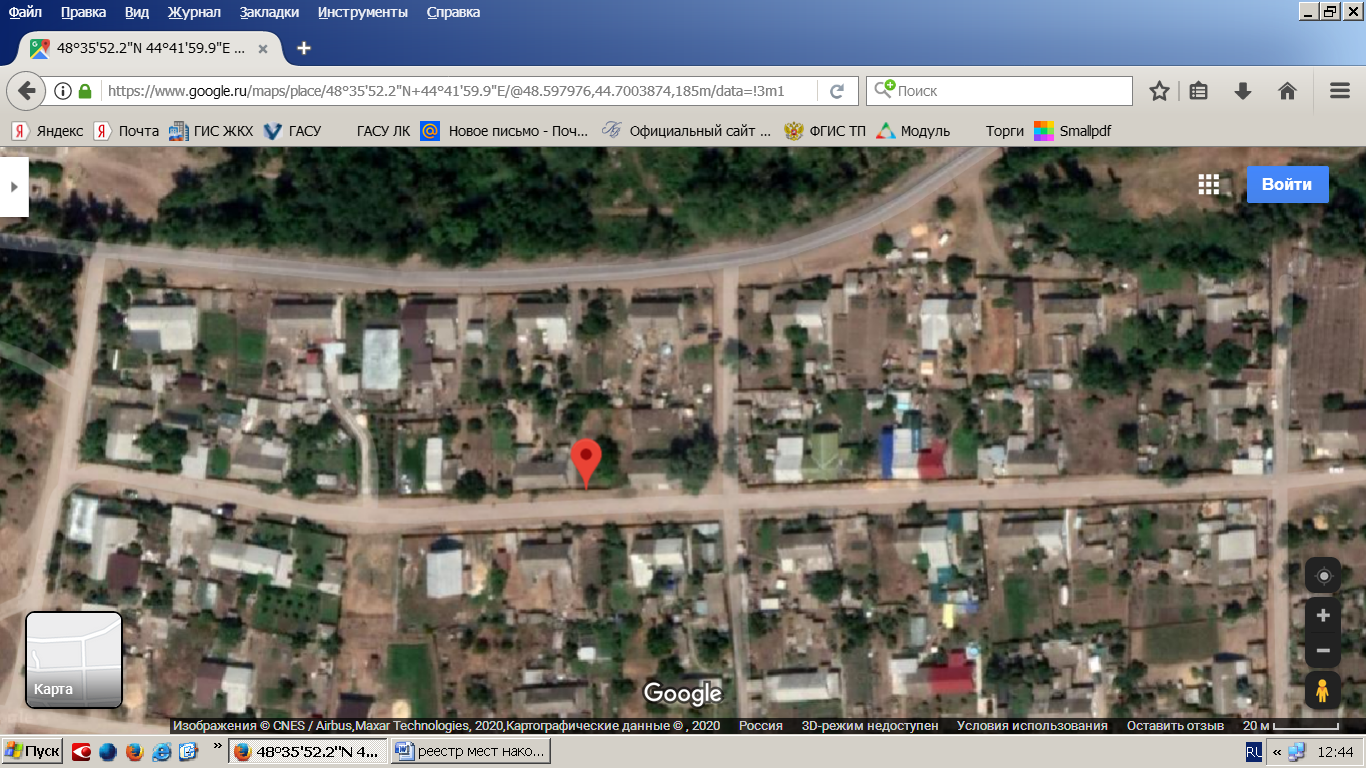 36. Волгоградская обл., Среднеахтубинский р-н, х. Клетский,  ул. Микрорайон,        (48.598856, 44.695605)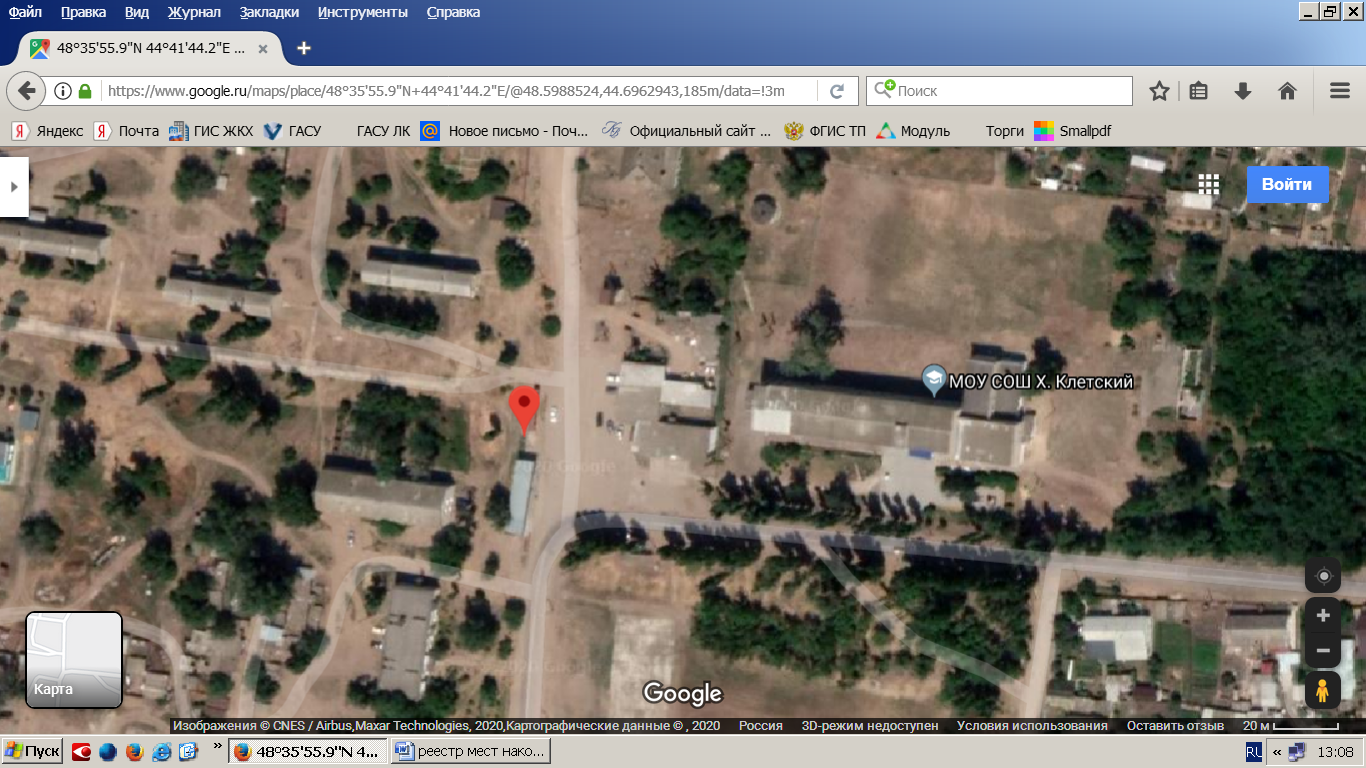 